О внесении информациив федеральную информационную адресную системуРуководствуясь Федеральным законом от 06 октября 2003 года № 131-ФЗ «Об общих принципах организации местного самоуправления в Российской Федерации», Постановлением Правительства Российской Федерации 
от 19.11.2014 № 1221 «Об утверждении правил присвоения, изменения 
и аннулирования адресов», Приказом Министерства финансов Российской Федерации от 05.11.2015 № 171н «Об утверждении перечня улично-дорожной сети, элементов объектов адресации, типов зданий (сооружений), помещений, используемых в качестве реквизитов адреса, и правил сокращенного наименования адресообразующих элементов», распоряжением Правительства Свердловской области от 31.03.2017 № 284-РП «Об утверждении Плана мероприятий («дорожной карты») по повышению доходности потенциала Свердловской области на 2017-2019 годы», Уставом Североуральского городского округа, постановлением Главы Североуральского городского округа от 25.11.2008 № 1655 «Об утверждении перечня наименований улиц, переулков, бульваров в населенных пунктах Североуральского городского округа», 
по результатам инвентаризации государственного адресного реестра, проведенной в соответствии с разделом IV постановления Правительства Российской Федерации от 22.05.2015 № 492 «О составе сведений об адресах, размещаемых в государственном адресном реестре, порядке межведомственного информационного взаимодействия при ведении государственного адресного реестра, о внесении изменений и признании утратившими силу некоторых актов Правительства Российской Федерации», Администрация Североуральского городского округаПОСТАНОВЛЯЕТ:1. Внести в федеральную информационную адресную систему информацию согласно приложению к настоящему постановлению.2. Контроль за исполнением настоящего постановления возложить 
на Заместителя Главы Администрации Североуральского городского округа 
В.В. Паслера.3. Разместить настоящее постановление на официальном сайте Администрации Североуральского городского округа.И.о. Главы Североуральского городского округа				             С.А. ЗолотареваПриложениек постановлению АдминистрацииСевероуральского городского округа от 27.03.2019 № 340 Общие сведения по объектам недвижимости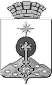 АДМИНИСТРАЦИЯ СЕВЕРОУРАЛЬСКОГО ГОРОДСКОГО ОКРУГА ПОСТАНОВЛЕНИЕАДМИНИСТРАЦИЯ СЕВЕРОУРАЛЬСКОГО ГОРОДСКОГО ОКРУГА ПОСТАНОВЛЕНИЕ27.03.2019                                                                                                         № 340                                                                                                        № 340г. Североуральскг. СевероуральскОбщие сведения о земельных участках Общие сведения о земельных участках Общие сведения о земельных участках Общие сведения о земельных участках Общие сведения о земельных участках Общие сведения о земельных участках Общие сведения о земельных участках Общие сведения о земельных участках Общие сведения о земельных участках Номер п/пНомер п/пКадастровый номер земельного участкаАдрес (описание местоположения)Вид объекта недвижимостиРазрешенное использованиеРазрешенное использованиеПлощадь, кв.мАдрес земельного участка Адрес земельного участка Адрес земельного участка 112345567771166:60:0701001:1область Свердловская, город Североуральск, поселок Баяновка, улица Буденного, дом 22Земельный участокдля производственной деятельности23474 +/-5423474 +/-54Российская Федерация, Свердловская область, Североуральский городской округ, поселок Баяновка, улица Буденного, 22Российская Федерация, Свердловская область, Североуральский городской округ, поселок Баяновка, улица Буденного, 222266:60:0701001:10область Свердловская, город Североуральск, поселок Баяновка, улица Буденного, дом № 18Земельный участокдля индивидуального жилищного строительства32043204Российская Федерация, Свердловская область, Североуральский городской округ, поселок Баяновка, улица Буденного, 18Российская Федерация, Свердловская область, Североуральский городской округ, поселок Баяновка, улица Буденного, 183366:60:0701001:24область Свердловская, город Североуральск, поселок Баяновка, улица Буденного, дом 6, квартира 1Земельный участокдля индивидуального жилья14251425Российская Федерация, Свердловская область, Североуральский городской округ, поселок Баяновка, улица Буденного, 6/1Российская Федерация, Свердловская область, Североуральский городской округ, поселок Баяновка, улица Буденного, 6/14466:60:0701001:25область Свердловская, город Североуральск, поселок Баяновка, улица Буденного, дом 6, квартира 2Земельный участокдля индивидуального жилья14251425Российская Федерация, Свердловская область, Североуральский городской округ, поселок Баяновка, улица Буденного, 6/2Российская Федерация, Свердловская область, Североуральский городской округ, поселок Баяновка, улица Буденного, 6/25566:60:0701001:26область Свердловская, город Североуральск, поселок Баяновка, улица Буденного, дом 8, квартира 2Земельный участокдля индивидуального жилья34193419Российская Федерация, Свердловская область, Североуральский городской округ, поселок Баяновка, улица Буденного, 8/2Российская Федерация, Свердловская область, Североуральский городской округ, поселок Баяновка, улица Буденного, 8/26666:60:0701001:27область Свердловская, город Североуральск, поселок Баяновка, улица Буденного, дом 10Земельный участокдля индивидуального жилья12911291Российская Федерация, Свердловская область, Североуральский городской округ, поселок Баяновка, улица Буденного, 10Российская Федерация, Свердловская область, Североуральский городской округ, поселок Баяновка, улица Буденного, 107766:60:0701001:28область Свердловская, город Североуральск, поселок Баяновка, улица Буденного, дом 12Земельный участокдля индивидуального жилья13861386Российская Федерация, Свердловская область, Североуральский городской округ, поселок Баяновка, улица Буденного, 12Российская Федерация, Свердловская область, Североуральский городской округ, поселок Баяновка, улица Буденного, 128866:60:0701001:29область Свердловская, город Североуральск, поселок Баяновка, улица Буденного, дом 14Земельный участокдля индивидуального жилья19381938Российская Федерация, Свердловская область, Североуральский городской округ, поселок Баяновка, улица Буденного, 14Российская Федерация, Свердловская область, Североуральский городской округ, поселок Баяновка, улица Буденного, 149966:60:0701001:30область Свердловская, город Североуральск, поселок Баяновка, улица Буденного, дом 16Земельный участокдля индивидуального жилья18261826Российская Федерация, Свердловская область, Североуральский городской округ, поселок Баяновка, улица Буденного, 16Российская Федерация, Свердловская область, Североуральский городской округ, поселок Баяновка, улица Буденного, 16101066:60:0701001:31область Свердловская, город Североуральск, поселок Баяновка, улица Буденного, дом 26, квартира 1Земельный участокдля индивидуального жилья10001000Российская Федерация, Свердловская область, Североуральский городской округ, поселок Баяновка, улица Буденного, 26/1Российская Федерация, Свердловская область, Североуральский городской округ, поселок Баяновка, улица Буденного, 26/1111166:60:0701001:32область Свердловская, город Североуральск, поселок Баяновка, улица Буденного, дом 26, квартира 2Земельный участокдля индивидуального жилья10001000Российская Федерация, Свердловская область, Североуральский городской округ, поселок Баяновка, улица Буденного, 26/1Российская Федерация, Свердловская область, Североуральский городской округ, поселок Баяновка, улица Буденного, 26/1121266:60:0701001:33область Свердловская, город Североуральск, поселок Баяновка, улица Буденного, дом 28, квартира 2Земельный участокдля индивидуального жилья960960Российская Федерация, Свердловская область, Североуральский городской округ, поселок Баяновка, улица Буденного, 28/2Российская Федерация, Свердловская область, Североуральский городской округ, поселок Баяновка, улица Буденного, 28/2131366:60:0701001:34область Свердловская, город Североуральск, поселок Баяновка, улица Буденного, дом 32Земельный участокдля индивидуального жилья13731373Российская Федерация, Свердловская область, Североуральский городской округ, поселок Баяновка, улица Буденного, 32Российская Федерация, Свердловская область, Североуральский городской округ, поселок Баяновка, улица Буденного, 32141466:60:0701001:35область Свердловская, город Североуральск, поселок Баяновка, улица Буденного, дом 34Земельный участокдля индивидуального жилья12551255Российская Федерация, Свердловская область, Североуральский городской округ, поселок Баяновка, улица Буденного, 34Российская Федерация, Свердловская область, Североуральский городской округ, поселок Баяновка, улица Буденного, 34151566:60:0701001:36область Свердловская, город Североуральск, поселок Баяновка, улица Буденного, дом 36Земельный участокдля индивидуального жилья12651265Российская Федерация, Свердловская область, Североуральский городской округ, поселок Баяновка, улица Буденного, 36Российская Федерация, Свердловская область, Североуральский городской округ, поселок Баяновка, улица Буденного, 36161666:60:0701001:37область Свердловская, город Североуральск, поселок Баяновка, улица Буденного, дом 38Земельный участокдля индивидуального жилья12991299Российская Федерация, Свердловская область, Североуральский городской округ, поселок Баяновка, улица Буденного, 38Российская Федерация, Свердловская область, Североуральский городской округ, поселок Баяновка, улица Буденного, 38171766:60:0701001:38область Свердловская, город Североуральск, поселок Баяновка, улица Буденного, дом 40Земельный участокдля индивидуального жилья12671267Российская Федерация, Свердловская область, Североуральский городской округ, поселок Баяновка, улица Буденного, 40Российская Федерация, Свердловская область, Североуральский городской округ, поселок Баяновка, улица Буденного, 40181866:60:0701001:39область Свердловская, город Североуральск, поселок Баяновка, улица Буденного, дом 42Земельный участокдля индивидуального жилья12951295Российская Федерация, Свердловская область, Североуральский городской округ, поселок Баяновка, улица Буденного, 42Российская Федерация, Свердловская область, Североуральский городской округ, поселок Баяновка, улица Буденного, 42191966:60:0701001:40область Свердловская, город Североуральск, поселок Баяновка, улица Буденного, дом 44Земельный участокдля индивидуального жилья12001200Российская Федерация, Свердловская область, Североуральский городской округ, поселок Баяновка, улица Буденного, 44Российская Федерация, Свердловская область, Североуральский городской округ, поселок Баяновка, улица Буденного, 44202066:60:0701001:41область Свердловская, город Североуральск, поселок Баяновка, улица Буденного, дом 46Земельный участокдля индивидуального жилья12421242Российская Федерация, Свердловская область, Североуральский городской округ, поселок Баяновка, улица Буденного, 46Российская Федерация, Свердловская область, Североуральский городской округ, поселок Баяновка, улица Буденного, 46212166:60:0701001:42область Свердловская, город Североуральск, поселок Баяновка, улица Буденного, дом 50Земельный участокдля индивидуального жилья12331233Российская Федерация, Свердловская область, Североуральский городской округ, поселок Баяновка, улица Буденного, 50Российская Федерация, Свердловская область, Североуральский городской округ, поселок Баяновка, улица Буденного, 50222266:60:0701001:43область Свердловская, город Североуральск, поселок Баяновка, улица Буденного, дом 31Земельный участокдля индивидуального жилья15661566Российская Федерация, Свердловская область, Североуральский городской округ, поселок Баяновка, улица Буденного, 31Российская Федерация, Свердловская область, Североуральский городской округ, поселок Баяновка, улица Буденного, 31232366:60:0701001:92область Свердловская, город Североуральск, поселок Баяновка, улица Буденного, дом 24Земельный участокмногоквартирный дом2538 +/-372538 +/-37Российская Федерация, Свердловская область, Североуральский городской округ, поселок Баяновка, улица Буденного, 24Российская Федерация, Свердловская область, Североуральский городской округ, поселок Баяновка, улица Буденного, 24242466:60:0701001:101область Свердловская, город Североуральск, поселок Баяновка, улица Красноармейская, дом 39Земельный участокмуниципальное жилье802802Российская Федерация, Свердловская область, Североуральский городской округ, поселок Баяновка, улица Красноармейская, 39Российская Федерация, Свердловская область, Североуральский городской округ, поселок Баяновка, улица Красноармейская, 39252566:60:0701001:109область Свердловская, город Североуральск, поселок Баяновка, улица Красноармейская, дом 29Земельный участокДля индивидуального жилья13061306Российская Федерация, Свердловская область, Североуральский городской округ, поселок Баяновка, улица Красноармейская, 29Российская Федерация, Свердловская область, Североуральский городской округ, поселок Баяновка, улица Красноармейская, 29262666:60:0701001:110область Свердловская, город Североуральск, поселок Баяновка, улица Красноармейская, дом 31Земельный участокДля индивидуального жилья15001500Российская Федерация, Свердловская область, Североуральский городской округ, поселок Баяновка, улица Красноармейская, 31Российская Федерация, Свердловская область, Североуральский городской округ, поселок Баяновка, улица Красноармейская, 31272766:60:0701001:111область Свердловская, город Североуральск, поселок Баяновка, улица Красноармейская, дом 35Земельный участокдля индивидуального жилья863863Российская Федерация, Свердловская область, Североуральский городской округ, поселок Баяновка, улица Красноармейская, 35Российская Федерация, Свердловская область, Североуральский городской округ, поселок Баяновка, улица Красноармейская, 35282866:60:0701001:112область Свердловская, город Североуральск, поселок Баяновка, улица Красноармейская, дом 33Земельный участокдля индивидуального жилья19841984Российская Федерация, Свердловская область, Североуральский городской округ, поселок Баяновка, улица Красноармейская, 33Российская Федерация, Свердловская область, Североуральский городской округ, поселок Баяновка, улица Красноармейская, 33292966:60:0701001:74область Свердловская, город Североуральск, поселок Баяновка, улица Красноармейская, дом 34Земельный участокдля индивидуального жилья13901390Российская Федерация, Свердловская область, Североуральский городской округ, поселок Баяновка, улица Красноармейская, 34Российская Федерация, Свердловская область, Североуральский городской округ, поселок Баяновка, улица Красноармейская, 34303066:60:0701001:75область Свердловская, город Североуральск, поселок Баяновка, улица Красноармейская, дом 36Земельный участокдля индивидуального жилья13831383Российская Федерация, Свердловская область, Североуральский городской округ, поселок Баяновка, улица Красноармейская, 36Российская Федерация, Свердловская область, Североуральский городской округ, поселок Баяновка, улица Красноармейская, 36313166:60:0701001:76область Свердловская, город Североуральск, поселок Баяновка, улица Красноармейская, дом 40Земельный участокдля индивидуального жилья945 +/-8945 +/-8Российская Федерация, Свердловская область, Североуральский городской округ, поселок Баяновка, улица Красноармейская, 40Российская Федерация, Свердловская область, Североуральский городской округ, поселок Баяновка, улица Красноармейская, 40323266:60:0701001:77область Свердловская, город Североуральск, поселок Баяновка, улица Красноармейская, дом 42Земельный участокдля индивидуального жилья15981598Российская Федерация, Свердловская область, Североуральский городской округ, поселок Баяновка, улица Красноармейская, 42Российская Федерация, Свердловская область, Североуральский городской округ, поселок Баяновка, улица Красноармейская, 42333366:60:0701001:78область Свердловская, город Североуральск, поселок Баяновка, улица Красноармейская, дом 44Земельный участокдля индивидуального жилья27822782Российская Федерация, Свердловская область, Североуральский городской округ, поселок Баяновка, улица Красноармейская, 44Российская Федерация, Свердловская область, Североуральский городской округ, поселок Баяновка, улица Красноармейская, 44343466:60:0701001:79область Свердловская, город Североуральск, поселок Баяновка, улица Красноармейская, дом 46Земельный участокдля индивидуального жилья15401540Российская Федерация, Свердловская область, Североуральский городской округ, поселок Баяновка, улица Красноармейская, 46Российская Федерация, Свердловская область, Североуральский городской округ, поселок Баяновка, улица Красноармейская, 46353566:60:0701001:80область Свердловская, город Североуральск, поселок Баяновка, улица Красноармейская, дом 48Земельный участокдля индивидуального жилья31273127Российская Федерация, Свердловская область, Североуральский городской округ, поселок Баяновка, улица Красноармейская, 48Российская Федерация, Свердловская область, Североуральский городской округ, поселок Баяновка, улица Красноармейская, 48363666:60:0701001:81область Свердловская, город Североуральск, поселок Баяновка, улица Красноармейская, дом 43Земельный участокдля индивидуального жилья13391339Российская Федерация, Свердловская область, Североуральский городской округ, поселок Баяновка, улица Красноармейская, 43Российская Федерация, Свердловская область, Североуральский городской округ, поселок Баяновка, улица Красноармейская, 43373766:60:0701001:82область Свердловская, город Североуральск, поселок Баяновка, улица Красноармейская, дом 45Земельный участокдля индивидуального жилья18111811Российская Федерация, Свердловская область, Североуральский городской округ, поселок Баяновка, улица Красноармейская, 45Российская Федерация, Свердловская область, Североуральский городской округ, поселок Баяновка, улица Красноармейская, 45383866:60:0701001:102область Свердловская, город Североуральск, поселок Баяновка, улица Советская, дом 34аЗемельный участокмногоквартирный дом1878 +/-321878 +/-32Российская Федерация, Свердловская область, Североуральский городской округ, поселок Баяновка, улица Советская, 34аРоссийская Федерация, Свердловская область, Североуральский городской округ, поселок Баяновка, улица Советская, 34а393966:60:0701001:103Свердловская область, город Североуральск, п Баяновка, улица Советская, дом 36аЗемельный участокмногоквартирный дом1732 +/-321732 +/-32Российская Федерация, Свердловская область, Североуральский городской округ, поселок Баяновка, улица Советская, 36аРоссийская Федерация, Свердловская область, Североуральский городской округ, поселок Баяновка, улица Советская, 36а404066:60:0701001:104область Свердловская, город Североуральск, поселок Баяновка, улица Советская, дом 44Земельный участокмуниципальное жилье20302030Российская Федерация, Свердловская область, Североуральский городской округ, поселок Баяновка, улица Советская, 44Российская Федерация, Свердловская область, Североуральский городской округ, поселок Баяновка, улица Советская, 44414166:60:0701001:113область Свердловская, город Североуральск, поселок Баяновка, улица Советская, дом 30, (бывший 17)Земельный участокпод строительство индивидуального жилого дома12001200Российская Федерация, Свердловская область, Североуральский городской округ, поселок Баяновка, улица Советская, 30Российская Федерация, Свердловская область, Североуральский городской округ, поселок Баяновка, улица Советская, 30424266:60:0701001:116область Свердловская, город Североуральск, поселок Баяновка, улица Советская, дом 21аЗемельный участокпод жилой дом индивидуальной жилой застройки1784 +/-29.561784 +/-29.56Российская Федерация, Свердловская область, Североуральский городской округ, поселок Баяновка, улица Советская, 21аРоссийская Федерация, Свердловская область, Североуральский городской округ, поселок Баяновка, улица Советская, 21а434366:60:0701001:118Свердловская область, город Североуральск, поселок Баяновка, улица Советская, 19Земельный участокпод строительство индивидуального жилого дома12001200Российская Федерация, Свердловская область, Североуральский городской округ, поселок Баяновка, улица Советская, 19Российская Федерация, Свердловская область, Североуральский городской округ, поселок Баяновка, улица Советская, 19444466:60:0701001:119область Свердловская, город Североуральск, поселок Баяновка, улица Советская, дом 28аЗемельный участокмуниципальное жилье13301330Российская Федерация, Свердловская область, Североуральский городской округ, поселок Баяновка, улица Советская, 28аРоссийская Федерация, Свердловская область, Североуральский городской округ, поселок Баяновка, улица Советская, 28а454566:60:0701001:2область Свердловская, город Североуральск, поселок Баяновка, улица Советская, дом 23Земельный участокдля индивидуального жилья20262026Российская Федерация, Свердловская область, Североуральский городской округ, поселок Баяновка, улица Советская, 23Российская Федерация, Свердловская область, Североуральский городской округ, поселок Баяновка, улица Советская, 23464666:60:0701001:3область Свердловская, город Североуральск, поселок Баяновка, улица Советская, дом 40Земельный участокдля индивидуального жилья13781378Российская Федерация, Свердловская область, Североуральский городской округ, поселок Баяновка, улица Советская, 40Российская Федерация, Свердловская область, Североуральский городской округ, поселок Баяновка, улица Советская, 40474766:60:0701001:4область Свердловская, город Североуральск, поселок Баяновка, улица Советская, дом 38Земельный участокдля индивидуального жилья11551155Российская Федерация, Свердловская область, Североуральский городской округ, поселок Баяновка, улица Советская, 38Российская Федерация, Свердловская область, Североуральский городской округ, поселок Баяновка, улица Советская, 38484866:60:0701001:46область Свердловская, город Североуральск, поселок Баяновка, улица Советская, дом 25Земельный участокдля индивидуального жилья12001200Российская Федерация, Свердловская область, Североуральский городской округ, поселок Баяновка, улица Советская, 25Российская Федерация, Свердловская область, Североуральский городской округ, поселок Баяновка, улица Советская, 25494966:60:0701001:8область Свердловская, город Североуральск, поселок Баяновка, улица Советская, дом 36Земельный участокдля индивидуального жилищного строительства23152315Российская Федерация, Свердловская область, Североуральский городской округ, поселок Баяновка, улица Советская, 36Российская Федерация, Свердловская область, Североуральский городской округ, поселок Баяновка, улица Советская, 36505066:60:0701001:105область Свердловская, город Североуральск, поселок Баяновка, улица Гагарина, дом 8Земельный участокмуниципальное жилье23402340Российская Федерация, Свердловская область, Североуральский городской округ, поселок Баяновка, улица Гагарина, 8Российская Федерация, Свердловская область, Североуральский городской округ, поселок Баяновка, улица Гагарина, 8515166:60:0701001:348Свердловская область, Североуральский городской округ, поселок Баяновка, улица Гагарина, 7 (территория школы)Земельный участокпод объект коммунального хозяйства - здание трансформаторной подстанции ТП-263 +/-263 +/-2Российская Федерация, Свердловская область, Североуральский городской округ, поселок Баяновка, улица Гагарина, 7Российская Федерация, Свердловская область, Североуральский городской округ, поселок Баяновка, улица Гагарина, 7525266:60:0701001:5область Свердловская, город Североуральск, поселок Баяновка, улица Гагарина, дом 5аЗемельный участокдля культурно-просветительной деятельности5085 +/-255085 +/-25Российская Федерация, Свердловская область, Североуральский городской округ, поселок Баяновка, улица Гагарина, 5аРоссийская Федерация, Свердловская область, Североуральский городской округ, поселок Баяновка, улица Гагарина, 5а535366:60:0701001:7область Свердловская, город Североуральск, поселок Баяновка, улица Гагарина, дом 7Земельный участокдля учебно-просветительской деятельности1051710517Российская Федерация, Свердловская область, Североуральский городской округ, поселок Баяновка, улица Гагарина, 7аРоссийская Федерация, Свердловская область, Североуральский городской округ, поселок Баяновка, улица Гагарина, 7а545466:60:0701001:83область Свердловская, город Североуральск, поселок Баяновка, улица Гагарина, дом 2, квартира 1Земельный участокдля индивидуального жилья11501150Российская Федерация, Свердловская область, Североуральский городской округ, поселок Баяновка, улица Гагарина, 2/1Российская Федерация, Свердловская область, Североуральский городской округ, поселок Баяновка, улица Гагарина, 2/1555566:60:0701001:84область Свердловская, город Североуральск, поселок Баяновка, улица Гагарина, дом 10, квартира 1Земельный участокдля индивидуального жилья476476Российская Федерация, Свердловская область, Североуральский городской округ, поселок Баяновка, улица Гагарина, 10/1Российская Федерация, Свердловская область, Североуральский городской округ, поселок Баяновка, улица Гагарина, 10/1565666:60:0701001:85область Свердловская, город Североуральск, поселок Баяновка, улица Гагарина, дом 1Земельный участокмуниципальное жилье14001400Российская Федерация, Свердловская область, Североуральский городской округ, поселок Баяновка, улица Гагарина, 1Российская Федерация, Свердловская область, Североуральский городской округ, поселок Баяновка, улица Гагарина, 1575766:60:0701001:86область Свердловская, город Североуральск, поселок Баяновка, улица Гагарина, дом 2, квартира 2Земельный участокмуниципальное жилье11491149Российская Федерация, Свердловская область, Североуральский городской округ, поселок Баяновка, улица Гагарина, 2/2Российская Федерация, Свердловская область, Североуральский городской округ, поселок Баяновка, улица Гагарина, 2/2585866:60:0701001:87область Свердловская, город Североуральск, поселок Баяновка, улица Гагарина, дом 4Земельный участокмуниципальное жилье24802480Российская Федерация, Свердловская область, Североуральский городской округ, поселок Баяновка, улица Гагарина, 4Российская Федерация, Свердловская область, Североуральский городской округ, поселок Баяновка, улица Гагарина, 4595966:60:0701001:88область Свердловская, город Североуральск, поселок Баяновка, улица Гагарина, дом 5Земельный участокмногоквартирный дом3454 +/-483454 +/-48Российская Федерация, Свердловская область, Североуральский городской округ, поселок Баяновка, улица Гагарина, 5Российская Федерация, Свердловская область, Североуральский городской округ, поселок Баяновка, улица Гагарина, 5606066:60:0701001:89область Свердловская, город Североуральск, поселок Баяновка, улица Гагарина, дом 6Земельный участокмногоквартирный дом2254 +/-332254 +/-33Российская Федерация, Свердловская область, Североуральский городской округ, поселок Баяновка, улица Гагарина, 6Российская Федерация, Свердловская область, Североуральский городской округ, поселок Баяновка, улица Гагарина, 6616166:60:0701001:90область Свердловская, город Североуральск, поселок Баяновка, улица Гагарина, дом 10, квартира 2Земельный участокмуниципальное жилье14301430Российская Федерация, Свердловская область, Североуральский городской округ, поселок Баяновка, улица Гагарина, 10/2Российская Федерация, Свердловская область, Североуральский городской округ, поселок Баяновка, улица Гагарина, 10/2626266:60:0701001:91область Свердловская, город Североуральск, поселок Баяновка, улица Гагарина, дом 12Земельный участокмуниципальное жилье14231423Российская Федерация, Свердловская область, Североуральский городской округ, поселок Баяновка, улица Гагарина, 12Российская Федерация, Свердловская область, Североуральский городской округ, поселок Баяновка, улица Гагарина, 12636366:60:0701001:100область Свердловская, город Североуральск, поселок Баяновка, улица Хасана Заманова, дом 31Земельный участокмногоквартирный дом1986 +/-301986 +/-30Российская Федерация, Свердловская область, Североуральский городской округ, поселок Баяновка, улица Хасана Заманова, 31Российская Федерация, Свердловская область, Североуральский городской округ, поселок Баяновка, улица Хасана Заманова, 31646466:60:0701001:13Свердловская область, город Североуральск, поселок Баяновка, улица Хасана Заманова, 7-2Земельный участокдля индивидуального жилья1449 +/-101449 +/-10Российская Федерация, Свердловская область, Североуральский городской округ, поселок Баяновка, улица Хасана Заманова, 7/2Российская Федерация, Свердловская область, Североуральский городской округ, поселок Баяновка, улица Хасана Заманова, 7/2656566:60:0701001:14область Свердловская, город Североуральск, поселок Баяновка, улица Хасана Заманова, дом 7, квартира 1Земельный участокдля индивидуального жилья10001000Российская Федерация, Свердловская область, Североуральский городской округ, поселок Баяновка, улица Хасана Заманова, 7/1Российская Федерация, Свердловская область, Североуральский городской округ, поселок Баяновка, улица Хасана Заманова, 7/1666666:60:0701001:15область Свердловская, город Североуральск, поселок Баяновка, улица Хасана Заманова, дом 9, квартира 1Земельный участокдля индивидуального жилья10001000Российская Федерация, Свердловская область, Североуральский городской округ, поселок Баяновка, улица Хасана Заманова, 9/1Российская Федерация, Свердловская область, Североуральский городской округ, поселок Баяновка, улица Хасана Заманова, 9/1676766:60:0701001:16область Свердловская, город Североуральск, поселок Баяновка, улица Хасана Заманова, дом 9, квартира 2Земельный участокдля индивидуального жилья10001000Российская Федерация, Свердловская область, Североуральский городской округ, поселок Баяновка, улица Хасана Заманова, 9/2Российская Федерация, Свердловская область, Североуральский городской округ, поселок Баяновка, улица Хасана Заманова, 9/2686866:60:0701001:17область Свердловская, город Североуральск, поселок Баяновка, улица Хасана Заманова, дом 11, квартира 1Земельный участокдля индивидуального жилья10001000Российская Федерация, Свердловская область, Североуральский городской округ, поселок Баяновка, улица Хасана Заманова, 11/1Российская Федерация, Свердловская область, Североуральский городской округ, поселок Баяновка, улица Хасана Заманова, 11/1696966:60:0701001:18область Свердловская, город Североуральск, поселок Баяновка, улица Хасана Заманова, дом 11, квартира 2Земельный участокдля индивидуального жилья10001000Российская Федерация, Свердловская область, Североуральский городской округ, поселок Баяновка, улица Хасана Заманова, 11/2Российская Федерация, Свердловская область, Североуральский городской округ, поселок Баяновка, улица Хасана Заманова, 11/2707066:60:0701001:19область Свердловская, город Североуральск, поселок Баяновка, улица Хасана Заманова, дом 13, квартира 1Земельный участокдля индивидуального жилья935935Российская Федерация, Свердловская область, Североуральский городской округ, поселок Баяновка, улица Хасана Заманова, 13/1Российская Федерация, Свердловская область, Североуральский городской округ, поселок Баяновка, улица Хасана Заманова, 13/1717166:60:0701001:20область Свердловская, город Североуральск, поселок Баяновка, улица Хасана Заманова, дом 17, квартира 1Земельный участокдля индивидуального жилья15501550Российская Федерация, Свердловская область, Североуральский городской округ, поселок Баяновка, улица Хасана Заманова, 17/1Российская Федерация, Свердловская область, Североуральский городской округ, поселок Баяновка, улица Хасана Заманова, 17/1727266:60:0701001:21область Свердловская, город Североуральск, поселок Баяновка, улица Хасана Заманова, дом 19, квартира 1Земельный участокдля индивидуального жилья850850Российская Федерация, Свердловская область, Североуральский городской округ, поселок Баяновка, улица Хасана Заманова, 19/1Российская Федерация, Свердловская область, Североуральский городской округ, поселок Баяновка, улица Хасана Заманова, 19/1737366:60:0701001:22область Свердловская, город Североуральск, поселок Баяновка, улица Хасана Заманова, дом 21, квартира 2Земельный участокдля индивидуального жилья10001000Российская Федерация, Свердловская область, Североуральский городской округ, поселок Баяновка, улица Хасана Заманова, 21/2Российская Федерация, Свердловская область, Североуральский городской округ, поселок Баяновка, улица Хасана Заманова, 21/2747466:60:0701001:23область Свердловская, город Североуральск, поселок Баяновка, улица Хасана Заманова, дом 27, квартира 1Земельный участокдля индивидуального жилья10081008Российская Федерация, Свердловская область, Североуральский городской округ, поселок Баяновка, улица Хасана Заманова, 27/1Российская Федерация, Свердловская область, Североуральский городской округ, поселок Баяновка, улица Хасана Заманова, 27/1757566:60:0701001:6область Свердловская, город Североуральск, поселок Баяновка, улица Х.Заманова, дом 19-2Земельный участокдля индивидуального жилья708708Российская Федерация, Свердловская область, Североуральский городской округ, поселок Баяновка, улица Хасана Заманова, 19/2Российская Федерация, Свердловская область, Североуральский городской округ, поселок Баяновка, улица Хасана Заманова, 19/2767666:60:0701001:9Свердловская область, город Североуральск, поселок Баяновка, улица Хасана Заманова, 21-1Земельный участокдля индивидуального жилищного строительства723723Российская Федерация, Свердловская область, Североуральский городской округ, поселок Баяновка, улица Хасана Заманова, 21/1Российская Федерация, Свердловская область, Североуральский городской округ, поселок Баяновка, улица Хасана Заманова, 21/1777766:60:0701001:93область Свердловская, город Североуральск, поселок Баяновка, улица Хасана Заманова, дом 1Земельный участокмногоквартирный дом2092 +/-342092 +/-34Российская Федерация, Свердловская область, Североуральский городской округ, поселок Баяновка, улица Хасана Заманова, 1Российская Федерация, Свердловская область, Североуральский городской округ, поселок Баяновка, улица Хасана Заманова, 1787866:60:0701001:94область Свердловская, город Североуральск, поселок Баяновка, улица Хасана Заманова, дом 3Земельный участокмногоквартирный дом2376 +/-332376 +/-33Российская Федерация, Свердловская область, Североуральский городской округ, поселок Баяновка, улица Хасана Заманова, 3Российская Федерация, Свердловская область, Североуральский городской округ, поселок Баяновка, улица Хасана Заманова, 3797966:60:0701001:95Свердловская область, город Североуральск, поселок Баяновка, улица Хасана Заманова, дом 5Земельный участокмногоквартирный дом2755 +/-352755 +/-35Российская Федерация, Свердловская область, Североуральский городской округ, поселок Баяновка, улица Хасана Заманова, 5Российская Федерация, Свердловская область, Североуральский городской округ, поселок Баяновка, улица Хасана Заманова, 5808066:60:0701001:96область Свердловская, город Североуральск, поселок Баяновка, улица Хасана Заманова, дом 15Земельный участокмуниципальное жилье17621762Российская Федерация, Свердловская область, Североуральский городской округ, поселок Баяновка, улица Хасана Заманова, 15Российская Федерация, Свердловская область, Североуральский городской округ, поселок Баяновка, улица Хасана Заманова, 15818166:60:0701001:97область Свердловская, город Североуральск, поселок Баяновка, улица Хасана Заманова, дом 23Земельный участокмногоквартирный дом1916 +/-301916 +/-30Российская Федерация, Свердловская область, Североуральский городской округ, поселок Баяновка, улица Хасана Заманова, 23Российская Федерация, Свердловская область, Североуральский городской округ, поселок Баяновка, улица Хасана Заманова, 23828266:60:0701001:98область Свердловская, город Североуральск, поселок Баяновка, улица Хасана Заманова, дом 25Земельный участокмногоквартирный дом1931 +/-301931 +/-30Российская Федерация, Свердловская область, Североуральский городской округ, поселок Баяновка, улица Хасана Заманова, 25Российская Федерация, Свердловская область, Североуральский городской округ, поселок Баяновка, улица Хасана Заманова, 25838366:60:0701001:99область Свердловская, город Североуральск, поселок Баяновка, улица Хасана Заманова, дом 29Земельный участокмуниципальное жилье18701870Российская Федерация, Свердловская область, Североуральский городской округ, поселок Баяновка, улица Хасана Заманова, 29Российская Федерация, Свердловская область, Североуральский городской округ, поселок Баяновка, улица Хасана Заманова, 29848466:60:0701001:44область Свердловская, город Североуральск, поселок Баяновка, улица Пушкина, дом 29Земельный участокдля индивидуального жилья12381238Российская Федерация, Свердловская область, Североуральский городской округ, поселок Баяновка, улица Пушкина, 29Российская Федерация, Свердловская область, Североуральский городской округ, поселок Баяновка, улица Пушкина, 29858566:60:0701001:45область Свердловская, город Североуральск, поселок Баяновка, улица Пушкина, дом 31Земельный участокдля индивидуального жилья12901290Российская Федерация, Свердловская область, Североуральский городской округ, поселок Баяновка, улица Пушкина,31Российская Федерация, Свердловская область, Североуральский городской округ, поселок Баяновка, улица Пушкина,31868666:60:0701001:47область Свердловская, город Североуральск, поселок Баяновка, улица Октябрьская, дом 32Земельный участокдля индивидуального жилья14881488Российская Федерация, Свердловская область, Североуральский городской округ, поселок Баяновка, улица Октябрьская, 32Российская Федерация, Свердловская область, Североуральский городской округ, поселок Баяновка, улица Октябрьская, 32878766:60:0701001:48область Свердловская, город Североуральск, поселок Баяновка, улица Октябрьская, дом 26Земельный участокдля индивидуального жилья896896Российская Федерация, Свердловская область, Североуральский городской округ, поселок Баяновка, улица Октябрьская, 26Российская Федерация, Свердловская область, Североуральский городской округ, поселок Баяновка, улица Октябрьская, 26888866:60:0701001:49область Свердловская, город Североуральск, поселок Баяновка, улица Октябрьская, дом 30Земельный участокдля индивидуального жилья14791479Российская Федерация, Свердловская область, Североуральский городской округ, поселок Баяновка, улица Октябрьская, 30Российская Федерация, Свердловская область, Североуральский городской округ, поселок Баяновка, улица Октябрьская, 30898966:60:0701001:50область Свердловская, город Североуральск, поселок Баяновка, улица Октябрьская, дом 34Земельный участокдля индивидуального жилья11401140Российская Федерация, Свердловская область, Североуральский городской округ, поселок Баяновка, улица Октябрьская, 34Российская Федерация, Свердловская область, Североуральский городской округ, поселок Баяновка, улица Октябрьская, 34909066:60:0701001:51область Свердловская, город Североуральск, поселок Баяновка, улица Ленина, дом 32Земельный участокдля индивидуального жилья690690Российская Федерация, Свердловская область, Североуральский городской округ, поселок Баяновка, улица Ленина, 32Российская Федерация, Свердловская область, Североуральский городской округ, поселок Баяновка, улица Ленина, 32919166:60:0701001:52область Свердловская, город Североуральск, поселок Баяновка, улица Ленина, дом 34Земельный участокдля индивидуального жилья1184 +/-121184 +/-12Российская Федерация, Свердловская область, Североуральский городской округ, поселок Баяновка, улица Ленина, 34Российская Федерация, Свердловская область, Североуральский городской округ, поселок Баяновка, улица Ленина, 34929266:60:0701001:53область Свердловская, город Североуральск, поселок Баяновка, улица Ленина, дом 36Земельный участокдля индивидуального жилья11401140Российская Федерация, Свердловская область, Североуральский городской округ, поселок Баяновка, улица Ленина, 36Российская Федерация, Свердловская область, Североуральский городской округ, поселок Баяновка, улица Ленина, 36939366:60:0701001:54область Свердловская, город Североуральск, поселок Баяновка, улица Ленина, дом 38Земельный участокдля индивидуального жилья10531053Российская Федерация, Свердловская область, Североуральский городской округ, поселок Баяновка, улица Ленина,38Российская Федерация, Свердловская область, Североуральский городской округ, поселок Баяновка, улица Ленина,38949466:60:0701001:55область Свердловская, город Североуральск, поселок Баяновка, улица Ленина, дом 40Земельный участокдля индивидуального жилья13651365Российская Федерация, Свердловская область, Североуральский городской округ, поселок Баяновка, улица Ленина, 40Российская Федерация, Свердловская область, Североуральский городской округ, поселок Баяновка, улица Ленина, 40959566:60:0701001:56Свердловская область, Североуральский городской округ, поселок Баяновка, улица Ленина, 42Земельный участокдля индивидуального жилья1251 +/-251251 +/-25Российская Федерация, Свердловская область, Североуральский городской округ, поселок Баяновка, улица Ленина, 42Российская Федерация, Свердловская область, Североуральский городской округ, поселок Баяновка, улица Ленина, 42969666:60:0701001:57область Свердловская, город Североуральск, поселок Баяновка, улица Ленина, дом 44Земельный участокдля индивидуального жилья12381238Российская Федерация, Свердловская область, Североуральский городской округ, поселок Баяновка, улица Ленина, 44Российская Федерация, Свердловская область, Североуральский городской округ, поселок Баяновка, улица Ленина, 44979766:60:0701001:58область Свердловская, город Североуральск, поселок Баяновка, улица Ленина, дом 46Земельный участокдля индивидуального жилья12391239Российская Федерация, Свердловская область, Североуральский городской округ, поселок Баяновка, улица Ленина, 46Российская Федерация, Свердловская область, Североуральский городской округ, поселок Баяновка, улица Ленина, 46989866:60:0701001:59область Свердловская, город Североуральск, поселок Баяновка, улица Ленина, дом 48Земельный участокдля индивидуального жилья15251525Российская Федерация, Свердловская область, Североуральский городской округ, поселок Баяновка, улица Ленина, 48Российская Федерация, Свердловская область, Североуральский городской округ, поселок Баяновка, улица Ленина, 48999966:60:0701001:60область Свердловская, город Североуральск, поселок Баяновка, улица Ленина, дом 50Земельный участокдля индивидуального жилья12001200Российская Федерация, Свердловская область, Североуральский городской округ, поселок Баяновка, улица Ленина, 50Российская Федерация, Свердловская область, Североуральский городской округ, поселок Баяновка, улица Ленина, 5010010066:60:0701001:61область Свердловская, город Североуральск, поселок Баяновка, улица Ленина, дом 52Земельный участокдля индивидуального жилья21032103Российская Федерация, Свердловская область, Североуральский городской округ, поселок Баяновка, улица Ленина, 52Российская Федерация, Свердловская область, Североуральский городской округ, поселок Баяновка, улица Ленина, 5210110166:60:0701001:62область Свердловская, город Североуральск, поселок Баяновка, улица Ленина, дом 54Земельный участокдля индивидуального жилья24582458Российская Федерация, Свердловская область, Североуральский городской округ, поселок Баяновка, улица Ленина, 54Российская Федерация, Свердловская область, Североуральский городской округ, поселок Баяновка, улица Ленина, 5410210266:60:0701001:63область Свердловская, город Североуральск, поселок Баяновка, улица Ленина, дом 33Земельный участокдля индивидуального жилья13931393Российская Федерация, Свердловская область, Североуральский городской округ, поселок Баяновка, улица Ленина, 33Российская Федерация, Свердловская область, Североуральский городской округ, поселок Баяновка, улица Ленина, 3310310366:60:0701001:64область Свердловская, город Североуральск, поселок Баяновка, улица Ленина, дом 35Земельный участокдля индивидуального жилья1328 +/-131328 +/-13Российская Федерация, Свердловская область, Североуральский городской округ, поселок Баяновка, улица Ленина, 35Российская Федерация, Свердловская область, Североуральский городской округ, поселок Баяновка, улица Ленина, 3510410466:60:0701001:65область Свердловская, город Североуральск, поселок Баяновка, улица Ленина, дом 37Земельный участокдля индивидуального жилья11911191Российская Федерация, Свердловская область, Североуральский городской округ, поселок Баяновка, улица Ленина, 37Российская Федерация, Свердловская область, Североуральский городской округ, поселок Баяновка, улица Ленина, 3710510566:60:0701001:66область Свердловская, город Североуральск, поселок Баяновка, улица Ленина, дом 39Земельный участокдля индивидуального жилья1146 +/-121146 +/-12Российская Федерация, Свердловская область, Североуральский городской округ, поселок Баяновка, улица Ленина, 39Российская Федерация, Свердловская область, Североуральский городской округ, поселок Баяновка, улица Ленина, 3910610666:60:0701001:67область Свердловская, город Североуральск, поселок Баяновка, улица Ленина, дом 41Земельный участокдля индивидуального жилья11101110Российская Федерация, Свердловская область, Североуральский городской округ, поселок Баяновка, улица Ленина, 41Российская Федерация, Свердловская область, Североуральский городской округ, поселок Баяновка, улица Ленина, 4110710766:60:0701001:68область Свердловская, город Североуральск, поселок Баяновка, улица Ленина, дом 43Земельный участокдля индивидуального жилья15001500Российская Федерация, Свердловская область, Североуральский городской округ, поселок Баяновка, улица Ленина, 43Российская Федерация, Свердловская область, Североуральский городской округ, поселок Баяновка, улица Ленина, 4310810866:60:0701001:69область Свердловская, город Североуральск, поселок Баяновка, улица Ленина, дом 45Земельный участокдля индивидуального жилья770770Российская Федерация, Свердловская область, Североуральский городской округ, поселок Баяновка, улица Ленина, 45Российская Федерация, Свердловская область, Североуральский городской округ, поселок Баяновка, улица Ленина, 4510910966:60:0701001:70область Свердловская, город Североуральск, поселок Баяновка, улица Ленина, дом 47Земельный участокдля индивидуального жилья871871Российская Федерация, Свердловская область, Североуральский городской округ, поселок Баяновка, улица Ленина, 47Российская Федерация, Свердловская область, Североуральский городской округ, поселок Баяновка, улица Ленина, 4711011066:60:0701001:71область Свердловская, город Североуральск, поселок Баяновка, улица Ленина, дом 49Земельный участокдля индивидуального жилья940940Российская Федерация, Свердловская область, Североуральский городской округ, поселок Баяновка, улица Ленина, 49Российская Федерация, Свердловская область, Североуральский городской округ, поселок Баяновка, улица Ленина, 4911111166:60:0701001:72область Свердловская, город Североуральск, поселок Баяновка, улица Ленина, дом 51Земельный участокдля индивидуального жилья882882Российская Федерация, Свердловская область, Североуральский городской округ, поселок Баяновка, улица Ленина, 51Российская Федерация, Свердловская область, Североуральский городской округ, поселок Баяновка, улица Ленина, 5111211266:60:0701001:73область Свердловская, город Североуральск, поселок Баяновка, улица Ленина, дом 55Земельный участокдля индивидуального жилья800800Российская Федерация, Свердловская область, Североуральский городской округ, поселок Баяновка, улица Ленина, 55Российская Федерация, Свердловская область, Североуральский городской округ, поселок Баяновка, улица Ленина, 5511311366:60:0701002:10область Свердловская, город Североуральск, поселок Баяновка, улица Набережна, дом 7Земельный участокдля индивидуального жилья12821282Российская Федерация, Свердловская область, Североуральский городской округ, поселок Баяновка, улица Набережная, 7Российская Федерация, Свердловская область, Североуральский городской округ, поселок Баяновка, улица Набережная, 711411466:60:0701002:11область Свердловская, город Североуральск, поселок Баяновка, улица Набережна, дом 15Земельный участокдля индивидуального жилья860860Российская Федерация, Свердловская область, Североуральский городской округ, поселок Баяновка, улица Набережная, 15Российская Федерация, Свердловская область, Североуральский городской округ, поселок Баяновка, улица Набережная, 1511511566:60:0701002:12область Свердловская, город Североуральск, поселок Баяновка, улица Набережна, дом 5Земельный участокдля индивидуального жилья1319 +/-91319 +/-9Российская Федерация, Свердловская область, Североуральский городской округ, поселок Баяновка, улица Набережная, 5Российская Федерация, Свердловская область, Североуральский городской округ, поселок Баяновка, улица Набережная, 511611666:60:0701002:13область Свердловская, город Североуральск, поселок Баяновка, улица Набережна, дом 17Земельный участокдля индивидуального жилья836836Российская Федерация, Свердловская область, Североуральский городской округ, поселок Баяновка, улица Набережная, 17Российская Федерация, Свердловская область, Североуральский городской округ, поселок Баяновка, улица Набережная, 1711711766:60:0701002:368Свердловская область, город Североуральск, поселок Баяновка, улица Набережна, 3Земельный участокмалоэтажная жилая застройка (индивидуальное жилищное строительство)1500 +/-101500 +/-10Российская Федерация, Свердловская область, Североуральский городской округ, поселок Баяновка, улица Набережная, 3Российская Федерация, Свердловская область, Североуральский городской округ, поселок Баяновка, улица Набережная, 311811866:60:0701002:14область Свердловская, город Североуральск, поселок Баяновка, улица Щорса, дом 1Земельный участокдля индивидуального жилья964964Российская Федерация, Свердловская область, Североуральский городской округ, поселок Баяновка, улица Щорса, 1Российская Федерация, Свердловская область, Североуральский городской округ, поселок Баяновка, улица Щорса, 111911966:60:0701002:15область Свердловская, город Североуральск, поселок Баяновка, улица Щорса, дом 2Земельный участокдля индивидуального жилья12501250Российская Федерация, Свердловская область, Североуральский городской округ, поселок Баяновка, улица Щорса, 2Российская Федерация, Свердловская область, Североуральский городской округ, поселок Баяновка, улица Щорса, 212012066:60:0701002:16область Свердловская, город Североуральск, поселок Баяновка, улица Щорса, дом 3Земельный участокдля индивидуального жилья18741874Российская Федерация, Свердловская область, Североуральский городской округ, поселок Баяновка, улица Щорса, 3Российская Федерация, Свердловская область, Североуральский городской округ, поселок Баяновка, улица Щорса, 312112166:60:0701002:17область Свердловская, город Североуральск, поселок Баяновка, улица Щорса, дом 4Земельный участокдля индивидуального жилья14881488Российская Федерация, Свердловская область, Североуральский городской округ, поселок Баяновка, улица Щорса, 4Российская Федерация, Свердловская область, Североуральский городской округ, поселок Баяновка, улица Щорса, 412212266:60:0701002:18область Свердловская, город Североуральск, поселок Баяновка, улица Щорса, дом 5, квартира 1Земельный участокдля индивидуального жилья10001000Российская Федерация, Свердловская область, Североуральский городской округ, поселок Баяновка, улица Щорса, 5/1Российская Федерация, Свердловская область, Североуральский городской округ, поселок Баяновка, улица Щорса, 5/112312366:60:0701002:19область Свердловская, город Североуральск, поселок Баяновка, улица Щорса, дом 5, квартира 2Земельный участокдля индивидуального жилья10001000Российская Федерация, Свердловская область, Североуральский городской округ, поселок Баяновка, улица Щорса, 5/2Российская Федерация, Свердловская область, Североуральский городской округ, поселок Баяновка, улица Щорса, 5/212412466:60:0701002:20область Свердловская, город Североуральск, поселок Баяновка, улица Щорса, дом 9, квартира 2Земельный участокдля индивидуального жилья18201820Российская Федерация, Свердловская область, Североуральский городской округ, поселок Баяновка, улица Щорса, 9/2Российская Федерация, Свердловская область, Североуральский городской округ, поселок Баяновка, улица Щорса, 9/212512566:60:0701002:21область Свердловская, город Североуральск, поселок Баяновка, улица Щорса, дом 10, квартира 1Земельный участокдля индивидуального жилья853853Российская Федерация, Свердловская область, Североуральский городской округ, поселок Баяновка, улица Щорса, 10/1Российская Федерация, Свердловская область, Североуральский городской округ, поселок Баяновка, улица Щорса, 10/112612666:60:0701002:373Свердловская область, город Североуральск, посёлок Баяновка, улица Щорса,6Земельный участокЖилая застройка1500 +/-101500 +/-10Российская Федерация, Свердловская область, Североуральский городской округ, поселок Баяновка, улица Щорса, 6Российская Федерация, Свердловская область, Североуральский городской округ, поселок Баяновка, улица Щорса, 612712766:60:0701002:60область Свердловская, город Североуральск, поселок Баяновка, улица Щорса, дом 7Земельный участокмуниципальное жилье14951495Российская Федерация, Свердловская область, Североуральский городской округ, поселок Баяновка, улица Щорса, 7Российская Федерация, Свердловская область, Североуральский городской округ, поселок Баяновка, улица Щорса, 712812866:60:0701002:61область Свердловская, город Североуральск, поселок Баяновка, улица Щорса, дом 8Земельный участокмуниципальное жилье20322032Российская Федерация, Свердловская область, Североуральский городской округ, поселок Баяновка, улица Щорса, 8Российская Федерация, Свердловская область, Североуральский городской округ, поселок Баяновка, улица Щорса, 812912966:60:0701002:62область Свердловская, город Североуральск, поселок Баяновка, улица Щорса, дом 9Земельный участокмуниципальное жилье36403640Российская Федерация, Свердловская область, Североуральский городской округ, поселок Баяновка, улица Щорса, 9Российская Федерация, Свердловская область, Североуральский городской округ, поселок Баяновка, улица Щорса, 913013066:60:0701002:63область Свердловская, город Североуральск, поселок Баяновка, улица Щорса, дом 10Земельный участокмуниципальное жилье17061706Российская Федерация, Свердловская область, Североуральский городской округ, поселок Баяновка, улица Щорса, 10Российская Федерация, Свердловская область, Североуральский городской округ, поселок Баяновка, улица Щорса, 1013113166:60:0701002:64область Свердловская, город Североуральск, поселок Баяновка, улица Щорса, дом 11Земельный участокмногоквартирный дом3237 +/-393237 +/-39Российская Федерация, Свердловская область, Североуральский городской округ, поселок Баяновка, улица Щорса, 11Российская Федерация, Свердловская область, Североуральский городской округ, поселок Баяновка, улица Щорса, 1113213266:60:0701002:22область Свердловская, город Североуральск, поселок Баяновка, улица Шевченко, дом 6Земельный участокдля индивидуального жилья11861186Российская Федерация, Свердловская область, Североуральский городской округ, поселок Баяновка, улица Шевченко, 6 Российская Федерация, Свердловская область, Североуральский городской округ, поселок Баяновка, улица Шевченко, 6 13313366:60:0701002:23область Свердловская, город Североуральск, поселок Баяновка, улица Шевченко, дом 8Земельный участокдля индивидуального жилья1840 +/-111840 +/-11Российская Федерация, Свердловская область, Североуральский городской округ, поселок Баяновка, улица Шевченко, 8Российская Федерация, Свердловская область, Североуральский городской округ, поселок Баяновка, улица Шевченко, 813413466:60:0701002:24область Свердловская, город Североуральск, поселок Баяновка, улица Шевченко, дом 10Земельный участокдля индивидуального жилья17001700Российская Федерация, Свердловская область, Североуральский городской округ, поселок Баяновка, улица Шевченко, 10Российская Федерация, Свердловская область, Североуральский городской округ, поселок Баяновка, улица Шевченко, 1013513566:60:0701002:25область Свердловская, город Североуральск, поселок Баяновка, улица Шевченко, дом 12Земельный участокдля индивидуального жилья15001500Российская Федерация, Свердловская область, Североуральский городской округ, поселок Баяновка, улица Шевченко, 12Российская Федерация, Свердловская область, Североуральский городской округ, поселок Баяновка, улица Шевченко, 1213613666:60:0701002:26область Свердловская, город Североуральск, поселок Баяновка, улица Шевченко, дом 14Земельный участокдля индивидуального жилья14901490Российская Федерация, Свердловская область, Североуральский городской округ, поселок Баяновка, улица Шевченко, 14Российская Федерация, Свердловская область, Североуральский городской округ, поселок Баяновка, улица Шевченко, 1413713766:60:0701002:27область Свердловская, город Североуральск, поселок Баяновка, улица Шевченко, дом 16Земельный участокдля индивидуального жилья10001000Российская Федерация, Свердловская область, Североуральский городской округ, поселок Баяновка, улица Шевченко, 16Российская Федерация, Свердловская область, Североуральский городской округ, поселок Баяновка, улица Шевченко, 1613813866:60:0701002:28область Свердловская, город Североуральск, поселок Баяновка, улица Шевченко, дом 18Земельный участокдля индивидуального жилья15001500Российская Федерация, Свердловская область, Североуральский городской округ, поселок Баяновка, улица Шевченко, 18Российская Федерация, Свердловская область, Североуральский городской округ, поселок Баяновка, улица Шевченко, 1813913966:60:0701002:29область Свердловская, город Североуральск, поселок Баяновка, улица Шевченко, дом 20Земельный участокдля индивидуального жилья13181318Российская Федерация, Свердловская область, Североуральский городской округ, поселок Баяновка, улица Шевченко, 20Российская Федерация, Свердловская область, Североуральский городской округ, поселок Баяновка, улица Шевченко, 2014014066:60:0701002:30область Свердловская, город Североуральск, поселок Баяновка, улица Шевченко, дом 22Земельный участокдля индивидуального жилья16201620Российская Федерация, Свердловская область, Североуральский городской округ, поселок Баяновка, улица Шевченко, 22Российская Федерация, Свердловская область, Североуральский городской округ, поселок Баяновка, улица Шевченко, 2214114166:60:0701002:31область Свердловская, город Североуральск, поселок Баяновка, улица Шевченко, дом 28Земельный участокдля индивидуального жилья14651465Российская Федерация, Свердловская область, Североуральский городской округ, поселок Баяновка, улица Шевченко, 28Российская Федерация, Свердловская область, Североуральский городской округ, поселок Баяновка, улица Шевченко, 2814214266:60:0701002:32область Свердловская, город Североуральск, поселок Баяновка, улица Шевченко, дом 30Земельный участокдля индивидуального жилья14391439Российская Федерация, Свердловская область, Североуральский городской округ, поселок Баяновка, улица Шевченко, 30Российская Федерация, Свердловская область, Североуральский городской округ, поселок Баяновка, улица Шевченко, 3014314366:60:0701002:33область Свердловская, город Североуральск, поселок Баяновка, улица Шевченко, дом 32Земельный участокдля индивидуального жилья1725 +/-101725 +/-10Российская Федерация, Свердловская область, Североуральский городской округ, поселок Баяновка, улица Шевченко, 32Российская Федерация, Свердловская область, Североуральский городской округ, поселок Баяновка, улица Шевченко, 3214414466:60:0701002:34область Свердловская, город Североуральск, поселок Баяновка, улица Шевченко, дом 36Земельный участокдля индивидуального жилья12001200Российская Федерация, Свердловская область, Североуральский городской округ, поселок Баяновка, улица Шевченко, 36Российская Федерация, Свердловская область, Североуральский городской округ, поселок Баяновка, улица Шевченко, 3614514566:60:0701002:35область Свердловская, город Североуральск, поселок Баяновка, улица Шевченко, дом 38Земельный участокдля индивидуального жилья17841784Российская Федерация, Свердловская область, Североуральский городской округ, поселок Баяновка, улица Шевченко, 38Российская Федерация, Свердловская область, Североуральский городской округ, поселок Баяновка, улица Шевченко, 3814614666:60:0701002:36область Свердловская, город Североуральск, поселок Баяновка, улица Шевченко, дом 40Земельный участокдля индивидуального жилья15101510Российская Федерация, Свердловская область, Североуральский городской округ, поселок Баяновка, улица Шевченко, 40Российская Федерация, Свердловская область, Североуральский городской округ, поселок Баяновка, улица Шевченко, 4014714766:60:0701002:37область Свердловская, город Североуральск, поселок Баяновка, улица Шевченко, дом 42Земельный участокдля индивидуального жилья1500 +/-101500 +/-10Российская Федерация, Свердловская область, Североуральский городской округ, поселок Баяновка, улица Шевченко, 42Российская Федерация, Свердловская область, Североуральский городской округ, поселок Баяновка, улица Шевченко, 4214814866:60:0701002:371Свердловская область, Североуральский городской округ, поселок Баяновка, район автогаража по улице Шевченко, 21 аЗемельный участокпод объект коммунального хозяйства - здание трансформаторной подстанции ТП-332 +/-132 +/-1Российская Федерация, Свердловская область, Североуральский городской округ, поселок Баяновка, улица Шевченко, 21аРоссийская Федерация, Свердловская область, Североуральский городской округ, поселок Баяновка, улица Шевченко, 21а14914966:60:0701002:38область Свердловская, город Североуральск, поселок Баяновка, улица Шевченко, дом 13Земельный участокдля индивидуального жилья26492649Российская Федерация, Свердловская область, Североуральский городской округ, поселок Баяновка, улица Шевченко, 13Российская Федерация, Свердловская область, Североуральский городской округ, поселок Баяновка, улица Шевченко, 1315015066:60:0701002:39область Свердловская, город Североуральск, поселок Баяновка, улица Шевченко, дом 21Земельный участокдля индивидуального жилья16721672Российская Федерация, Свердловская область, Североуральский городской округ, поселок Баяновка, улица Шевченко, 21Российская Федерация, Свердловская область, Североуральский городской округ, поселок Баяновка, улица Шевченко, 2115115166:60:0701002:65область Свердловская, город Североуральск, поселок Баяновка, улица Шевченко, дом 9Земельный участокмуниципальное жилье802802Российская Федерация, Свердловская область, Североуральский городской округ, поселок Баяновка, улица Шевченко, 9Российская Федерация, Свердловская область, Североуральский городской округ, поселок Баяновка, улица Шевченко, 915215266:60:0701002:66область Свердловская, город Североуральск, поселок Баяновка, улица Шевченко, дом 11Земельный участокмуниципальное жилье19071907Российская Федерация, Свердловская область, Североуральский городской округ, поселок Баяновка, улица Шевченко, 11Российская Федерация, Свердловская область, Североуральский городской округ, поселок Баяновка, улица Шевченко, 1115315366:60:0701002:67Свердловская область, город Североуральск, поселок Баяновка, улица Шевченко, дом 17Земельный участокмуниципальное жилье2235 +/-322235 +/-32Российская Федерация, Свердловская область, Североуральский городской округ, поселок Баяновка, улица Шевченко, 17Российская Федерация, Свердловская область, Североуральский городской округ, поселок Баяновка, улица Шевченко, 1715415466:60:0701002:68область Свердловская, город Североуральск, поселок Баяновка, улица Шевченко, дом 26Земельный участокмуниципальное жилье20302030Российская Федерация, Свердловская область, Североуральский городской округ, поселок Баяновка, улица Шевченко, 26Российская Федерация, Свердловская область, Североуральский городской округ, поселок Баяновка, улица Шевченко, 2615515566:60:0701002:69область Свердловская, город Североуральск, поселок Баяновка, улица Шевченко, дом 44Земельный участокмуниципальное жилье2070 +/-322070 +/-32Российская Федерация, Свердловская область, Североуральский городской округ, поселок Баяновка, улица Шевченко, 44Российская Федерация, Свердловская область, Североуральский городской округ, поселок Баяновка, улица Шевченко, 4415615666:60:0701002:70область Свердловская, город Североуральск, поселок Баяновка, улица Шевченко, дом 46Земельный участокотдельно стоящий односемейный дом2164 +/-322164 +/-32Российская Федерация, Свердловская область, Североуральский городской округ, поселок Баяновка, улица Шевченко, 46Российская Федерация, Свердловская область, Североуральский городской округ, поселок Баяновка, улица Шевченко, 4615715766:60:0701002:71область Свердловская, город Североуральск, поселок Баяновка, улица Шевченко, дом 7Земельный участокБытовые услуги110110Российская Федерация, Свердловская область, Североуральский городской округ, поселок Баяновка, улица Шевченко, 7Российская Федерация, Свердловская область, Североуральский городской округ, поселок Баяновка, улица Шевченко, 715815866:60:0701002:77область Свердловская, город Североуральск, поселок Баяновка, улица Шевченко, дом № 21аЗемельный участокПод производственные объекты (гаражи) и административное здание (контора)10518 +/-310518 +/-3Российская Федерация, Свердловская область, Североуральский городской округ, поселок Баяновка, улица Шевченко, 21аРоссийская Федерация, Свердловская область, Североуральский городской округ, поселок Баяновка, улица Шевченко, 21а15915966:60:0701002:41область Свердловская, город Североуральск, поселок Баяновка, улица Хасана Заманова, дом 2, квартира 1Земельный участокдля индивидуального жилья14041404Российская Федерация, Свердловская область, Североуральский городской округ, поселок Баяновка, улица Хасана Заманова, 2/1Российская Федерация, Свердловская область, Североуральский городской округ, поселок Баяновка, улица Хасана Заманова, 2/116016066:60:0701002:47Свердловская область, город Североуральск, поселок Баяновка, улица Хасана Заманова, дом 4Земельный участокмногоквартирный дом1989 +/-311989 +/-31Российская Федерация, Свердловская область, Североуральский городской округ, поселок Баяновка, улица Хасана Заманова, 4Российская Федерация, Свердловская область, Североуральский городской округ, поселок Баяновка, улица Хасана Заманова, 416116166:60:0701002:48область Свердловская, город Североуральск, поселок Баяновка, улица Хасана Заманова, дом 6Земельный участокмуниципальное жилье860860Российская Федерация, Свердловская область, Североуральский городской округ, поселок Баяновка, улица Хасана Заманова, 6Российская Федерация, Свердловская область, Североуральский городской округ, поселок Баяновка, улица Хасана Заманова, 616216266:60:0701002:49область Свердловская, город Североуральск, поселок Баяновка, улица Хасана Заманова, дом 8Земельный участокмуниципальное жилье17331733Российская Федерация, Свердловская область, Североуральский городской округ, поселок Баяновка, улица Хасана Заманова, 8Российская Федерация, Свердловская область, Североуральский городской округ, поселок Баяновка, улица Хасана Заманова, 816316366:60:0701002:50область Свердловская, город Североуральск, поселок Баяновка, улица Хасана Заманова, дом 10Земельный участокмногоквартирный дом1868 +/-311868 +/-31Российская Федерация, Свердловская область, Североуральский городской округ, поселок Баяновка, улица Хасана Заманова, 10Российская Федерация, Свердловская область, Североуральский городской округ, поселок Баяновка, улица Хасана Заманова, 1016416466:60:0701002:51область Свердловская, город Североуральск, поселок Баяновка, улица Хасана Заманова, дом 12Земельный участокмногоквартирный дом1750 +/-291750 +/-29Российская Федерация, Свердловская область, Североуральский городской округ, поселок Баяновка, улица Хасана Заманова, 12Российская Федерация, Свердловская область, Североуральский городской округ, поселок Баяновка, улица Хасана Заманова, 1216516566:60:0701002:52область Свердловская, город Североуральск, поселок Баяновка, улица Хасана Заманова, дом 14Земельный участокмногоквартирный дом2184 +/-352184 +/-35Российская Федерация, Свердловская область, Североуральский городской округ, поселок Баяновка, улица Хасана Заманова, 14Российская Федерация, Свердловская область, Североуральский городской округ, поселок Баяновка, улица Хасана Заманова, 1416616666:60:0701002:53область Свердловская, город Североуральск, поселок Баяновка, улица Хасана Заманова, дом 16Земельный участокмуниципальное жилье15551555Российская Федерация, Свердловская область, Североуральский городской округ, поселок Баяновка, улица Хасана Заманова, 16Российская Федерация, Свердловская область, Североуральский городской округ, поселок Баяновка, улица Хасана Заманова, 1616716766:60:0701002:54область Свердловская, город Североуральск, поселок Баяновка, улица Хасана Заманова, дом 18Земельный участокмногоквартирный дом2237 +/-332237 +/-33Российская Федерация, Свердловская область, Североуральский городской округ, поселок Баяновка, улица Хасана Заманова, 18Российская Федерация, Свердловская область, Североуральский городской округ, поселок Баяновка, улица Хасана Заманова, 1816816866:60:0701002:55область Свердловская, город Североуральск, поселок Баяновка, улица Хасана Заманова, дом 20Земельный участокмуниципальное жилье857857Российская Федерация, Свердловская область, Североуральский городской округ, поселок Баяновка, улица Хасана Заманова, 20Российская Федерация, Свердловская область, Североуральский городской округ, поселок Баяновка, улица Хасана Заманова, 2016916966:60:0701002:56область Свердловская, город Североуральск, поселок Баяновка, улица Хасана Заманова, дом 22Земельный участокмуниципальное жилье21002100Российская Федерация, Свердловская область, Североуральский городской округ, поселок Баяновка, улица Хасана Заманова, 22Российская Федерация, Свердловская область, Североуральский городской округ, поселок Баяновка, улица Хасана Заманова, 2217017066:60:0701002:57область Свердловская, город Североуральск, поселок Баяновка, улица Хасана Заманова, дом 24Земельный участокмуниципальное жилье21922192Российская Федерация, Свердловская область, Североуральский городской округ, поселок Баяновка, улица Хасана Заманова, 24Российская Федерация, Свердловская область, Североуральский городской округ, поселок Баяновка, улица Хасана Заманова, 2417117166:60:0701002:58область Свердловская, город Североуральск, поселок Баяновка, улица Хасана Заманова, дом 26Земельный участокмуниципальное жилье20362036Российская Федерация, Свердловская область, Североуральский городской округ, поселок Баяновка, улица Хасана Заманова, 26Российская Федерация, Свердловская область, Североуральский городской округ, поселок Баяновка, улица Хасана Заманова, 2617217266:60:0701002:59область Свердловская, город Североуральск, поселок Баяновка, улица Хасана Заманова, дом 16аЗемельный участокмуниципальное жилье20102010Российская Федерация, Свердловская область, Североуральский городской округ, поселок Баяновка, улица Хасана Заманова, 16аРоссийская Федерация, Свердловская область, Североуральский городской округ, поселок Баяновка, улица Хасана Заманова, 16а17317366:60:0701002:45область Свердловская, город Североуральск, поселок Баяновка, улица Буденного, дом 2Земельный участокмуниципальное жилье11161116Российская Федерация, Свердловская область, Североуральский городской округ, поселок Баяновка, улица Буденного, 2Российская Федерация, Свердловская область, Североуральский городской округ, поселок Баяновка, улица Буденного, 217417466:60:0701002:46область Свердловская, город Североуральск, поселок Баяновка, улица Буденного, дом 4Земельный участокмуниципальное жилье13791379Российская Федерация, Свердловская область, Североуральский городской округ, поселок Баяновка, улица Буденного, 4Российская Федерация, Свердловская область, Североуральский городской округ, поселок Баяновка, улица Буденного, 417517566:60:0701002:6область Свердловская, город Североуральск, поселок Баяновка, улица Островского, дом 3Земельный участокдля индивидуального жилья12001200Российская Федерация, Свердловская область, Североуральский городской округ, поселок Баяновка, улица Островского, 3Российская Федерация, Свердловская область, Североуральский городской округ, поселок Баяновка, улица Островского, 317617666:60:0701002:7область Свердловская, город Североуральск, поселок Баяновка, улица Островского, дом 5Земельный участокдля индивидуального жилья13311331Российская Федерация, Свердловская область, Североуральский городской округ, поселок Баяновка, улица Островского, 5Российская Федерация, Свердловская область, Североуральский городской округ, поселок Баяновка, улица Островского, 517717766:60:0701002:8область Свердловская, город Североуральск, поселок Баяновка, улица Островского, дом 4Земельный участокдля индивидуального жилья11671167Российская Федерация, Свердловская область, Североуральский городской округ, поселок Баяновка, улица Островского, 4Российская Федерация, Свердловская область, Североуральский городской округ, поселок Баяновка, улица Островского, 417817866:60:0701002:9область Свердловская, город Североуральск, поселок Баяновка, улица Заречная, дом 1Земельный участокдля индивидуального жилья12001200Российская Федерация, Свердловская область, Североуральский городской округ, поселок Баяновка, улица Заречная, 1Российская Федерация, Свердловская область, Североуральский городской округ, поселок Баяновка, улица Заречная, 117917966:60:0701003:10область Свердловская, город Североуральск, поселок Баяновка, улица Буденного, дом № 15Земельный участокПод жилой дом индивидуальной жилой застройки1309 +/-31309 +/-3Российская Федерация, Свердловская область, Североуральский городской округ, поселок Баяновка, улица Буденного, 15Российская Федерация, Свердловская область, Североуральский городской округ, поселок Баяновка, улица Буденного, 1518018066:60:0701003:12область Свердловская, город Североуральск, поселок Баяновка, улица Буденного, дом 3а, квартира 2Земельный участокдля индивидуального жилья860860Российская Федерация, Свердловская область, Североуральский городской округ, поселок Баяновка, улица Буденного, 3а/2Российская Федерация, Свердловская область, Североуральский городской округ, поселок Баяновка, улица Буденного, 3а/218118166:60:0701003:126область Свердловская, город Североуральск, поселок Баяновка, улица Буденного, дом 1Земельный участокмуниципальное жилье31123112Российская Федерация, Свердловская область, Североуральский городской округ, поселок Баяновка, улица Буденного, 1Российская Федерация, Свердловская область, Североуральский городской округ, поселок Баяновка, улица Буденного, 118218266:60:0701003:127область Свердловская, город Североуральск, поселок Баяновка, улица Буденного, дом 3Земельный участокмногоквартирный дом2424 +/-362424 +/-36Российская Федерация, Свердловская область, Североуральский городской округ, поселок Баяновка, улица Буденного, 3Российская Федерация, Свердловская область, Североуральский городской округ, поселок Баяновка, улица Буденного, 318318366:60:0701003:128область Свердловская, город Североуральск, поселок Баяновка, улица Буденного, дом 3а, квартира 1Земельный участокмуниципальное жилье15981598Российская Федерация, Свердловская область, Североуральский городской округ, поселок Баяновка, улица Буденного, 3а/1Российская Федерация, Свердловская область, Североуральский городской округ, поселок Баяновка, улица Буденного, 3а/118418466:60:0701003:129область Свердловская, город Североуральск, поселок Баяновка, улица Буденного, дом 5Земельный участокмногоквартирный дом2750 +/-372750 +/-37Российская Федерация, Свердловская область, Североуральский городской округ, поселок Баяновка, улица Буденного, 5Российская Федерация, Свердловская область, Североуральский городской округ, поселок Баяновка, улица Буденного, 518518566:60:0701003:13область Свердловская, город Североуральск, поселок Баяновка, улица Буденного, дом 9Земельный участокдля индивидуального жилья12891289Российская Федерация, Свердловская область, Североуральский городской округ, поселок Баяновка, улица Буденного, 9Российская Федерация, Свердловская область, Североуральский городской округ, поселок Баяновка, улица Буденного, 918618666:60:0701003:14область Свердловская, город Североуральск, поселок Баяновка, улица Буденного, дом 11Земельный участокдля индивидуального жилья13931393Российская Федерация, Свердловская область, Североуральский городской округ, поселок Баяновка, улица Буденного, 11Российская Федерация, Свердловская область, Североуральский городской округ, поселок Баяновка, улица Буденного, 1118718766:60:0701003:15область Свердловская, город Североуральск, поселок Баяновка, улица Буденного, дом 13Земельный участокдля индивидуального жилья13161316Российская Федерация, Свердловская область, Североуральский городской округ, поселок Баяновка, улица Буденного, 13Российская Федерация, Свердловская область, Североуральский городской округ, поселок Баяновка, улица Буденного, 1318818866:60:0701003:16область Свердловская, город Североуральск, поселок Баяновка, улица Буденного, дом 17Земельный участокдля индивидуального жилья12641264Российская Федерация, Свердловская область, Североуральский городской округ, поселок Баяновка, улица Буденного, 17Российская Федерация, Свердловская область, Североуральский городской округ, поселок Баяновка, улица Буденного, 1718918966:60:0701003:17область Свердловская, город Североуральск, поселок Баяновка, улица Буденного, дом 19Земельный участокдля индивидуального жилья11291129Российская Федерация, Свердловская область, Североуральский городской округ, поселок Баяновка, улица Буденного, 19Российская Федерация, Свердловская область, Североуральский городской округ, поселок Баяновка, улица Буденного, 1919019066:60:0701003:18область Свердловская, город Североуральск, поселок Баяновка, улица Буденного, дом 21Земельный участокдля индивидуального жилья11771177Российская Федерация, Свердловская область, Североуральский городской округ, поселок Баяновка, улица Буденного, 21Российская Федерация, Свердловская область, Североуральский городской округ, поселок Баяновка, улица Буденного, 2119119166:60:0701003:19область Свердловская, город Североуральск, поселок Баяновка, улица Буденного, дом 23Земельный участокдля индивидуального жилья12511251Российская Федерация, Свердловская область, Североуральский городской округ, поселок Баяновка, улица Буденного, 23Российская Федерация, Свердловская область, Североуральский городской округ, поселок Баяновка, улица Буденного, 2319219266:60:0701003:20область Свердловская, город Североуральск, поселок Баяновка, улица Буденного, дом 25Земельный участокдля индивидуального жилья12141214Российская Федерация, Свердловская область, Североуральский городской округ, поселок Баяновка, улица Буденного, 25Российская Федерация, Свердловская область, Североуральский городской округ, поселок Баяновка, улица Буденного, 2519319366:60:0701003:21область Свердловская, город Североуральск, поселок Баяновка, улица Буденного, дом 27Земельный участокдля индивидуального жилья12001200Российская Федерация, Свердловская область, Североуральский городской округ, поселок Баяновка, улица Буденного, 27Российская Федерация, Свердловская область, Североуральский городской округ, поселок Баяновка, улица Буденного, 2719419466:60:0701003:22область Свердловская, город Североуральск, поселок Баяновка, улица Буденного, дом 29Земельный участокдля индивидуального жилья11821182Российская Федерация, Свердловская область, Североуральский городской округ, поселок Баяновка, улица Буденного, 29Российская Федерация, Свердловская область, Североуральский городской округ, поселок Баяновка, улица Буденного, 2919519566:60:0701003:100область Свердловская, город Североуральск, поселок Баяновка, улица Красноармейская, дом 10Земельный участокдля индивидуального жилья11801180Российская Федерация, Свердловская область, Североуральский городской округ, поселок Баяновка, улица Красноармейская, 10Российская Федерация, Свердловская область, Североуральский городской округ, поселок Баяновка, улица Красноармейская, 1019619666:60:0701003:101область Свердловская, город Североуральск, поселок Баяновка, улица Красноармейская, дом 12Земельный участокдля индивидуального жилья12821282Российская Федерация, Свердловская область, Североуральский городской округ, поселок Баяновка, улица Красноармейская, 12Российская Федерация, Свердловская область, Североуральский городской округ, поселок Баяновка, улица Красноармейская, 1219719766:60:0701003:102область Свердловская, город Североуральск, поселок Баяновка, улица Красноармейская, дом 14Земельный участокдля индивидуального жилья10911091Российская Федерация, Свердловская область, Североуральский городской округ, поселок Баяновка, улица Красноармейская, 14Российская Федерация, Свердловская область, Североуральский городской округ, поселок Баяновка, улица Красноармейская, 1419819866:60:0701003:103область Свердловская, город Североуральск, поселок Баяновка, улица Красноармейская, дом 16Земельный участокдля индивидуального жилья1168 +/-91168 +/-9Российская Федерация, Свердловская область, Североуральский городской округ, поселок Баяновка, улица Красноармейская, 16Российская Федерация, Свердловская область, Североуральский городской округ, поселок Баяновка, улица Красноармейская, 1619919966:60:0701003:104область Свердловская, город Североуральск, поселок Баяновка, улица Красноармейская, дом 18Земельный участокдля индивидуального жилья12301230Российская Федерация, Свердловская область, Североуральский городской округ, поселок Баяновка, улица Красноармейская, 18Российская Федерация, Свердловская область, Североуральский городской округ, поселок Баяновка, улица Красноармейская, 1820020066:60:0701003:105область Свердловская, город Североуральск, поселок Баяновка, улица Красноармейская, дом 20Земельный участокдля индивидуального жилья12001200Российская Федерация, Свердловская область, Североуральский городской округ, поселок Баяновка, улица Красноармейская, 20Российская Федерация, Свердловская область, Североуральский городской округ, поселок Баяновка, улица Красноармейская, 2020120166:60:0701003:106область Свердловская, город Североуральск, поселок Баяновка, улица Красноармейская, дом 24Земельный участокдля индивидуального жилья12661266Российская Федерация, Свердловская область, Североуральский городской округ, поселок Баяновка, улица Красноармейская, 24Российская Федерация, Свердловская область, Североуральский городской округ, поселок Баяновка, улица Красноармейская, 2420220266:60:0701003:107область Свердловская, город Североуральск, поселок Баяновка, улица Красноармейская, дом 28Земельный участокдля индивидуального жилья15861586Российская Федерация, Свердловская область, Североуральский городской округ, поселок Баяновка, улица Красноармейская, 28Российская Федерация, Свердловская область, Североуральский городской округ, поселок Баяновка, улица Красноармейская, 2820320366:60:0701003:108область Свердловская, город Североуральск, поселок Баяновка, улица Красноармейская, дом 30Земельный участокдля индивидуального жилья12621262Российская Федерация, Свердловская область, Североуральский городской округ, поселок Баяновка, улица Красноармейская, 30Российская Федерация, Свердловская область, Североуральский городской округ, поселок Баяновка, улица Красноармейская, 3020420466:60:0701003:109область Свердловская, город Североуральск, поселок Баяновка, улица Красноармейская, дом 32Земельный участокдля индивидуального жилья984984Российская Федерация, Свердловская область, Североуральский городской округ, поселок Баяновка, улица Красноармейская, 32Российская Федерация, Свердловская область, Североуральский городской округ, поселок Баяновка, улица Красноармейская, 3220520566:60:0701003:110область Свердловская, город Североуральск, поселок Баяновка, улица Красноармейская, дом 3Земельный участокдля индивидуального жилья623623Российская Федерация, Свердловская область, Североуральский городской округ, поселок Баяновка, улица Красноармейская, 3Российская Федерация, Свердловская область, Североуральский городской округ, поселок Баяновка, улица Красноармейская, 320620666:60:0701003:111область Свердловская, город Североуральск, поселок Баяновка, улица Красноармейская, дом 5Земельный участокдля индивидуального жилья14331433Российская Федерация, Свердловская область, Североуральский городской округ, поселок Баяновка, улица Красноармейская, 5Российская Федерация, Свердловская область, Североуральский городской округ, поселок Баяновка, улица Красноармейская, 520720766:60:0701003:112область Свердловская, город Североуральск, поселок Баяновка, улица Красноармейская, дом 7Земельный участокдля индивидуального жилья17951795Российская Федерация, Свердловская область, Североуральский городской округ, поселок Баяновка, улица Красноармейская, 7Российская Федерация, Свердловская область, Североуральский городской округ, поселок Баяновка, улица Красноармейская, 720820866:60:0701003:113область Свердловская, город Североуральск, поселок Баяновка, улица Красноармейская, дом 9Земельный участокдля индивидуального жилья16241624Российская Федерация, Свердловская область, Североуральский городской округ, поселок Баяновка, улица Красноармейская, 9Российская Федерация, Свердловская область, Североуральский городской округ, поселок Баяновка, улица Красноармейская, 920920966:60:0701003:114область Свердловская, город Североуральск, поселок Баяновка, улица Красноармейская, дом 11Земельный участокдля индивидуального жилья19671967Российская Федерация, Свердловская область, Североуральский городской округ, поселок Баяновка, улица Красноармейская, 11Российская Федерация, Свердловская область, Североуральский городской округ, поселок Баяновка, улица Красноармейская, 1121021066:60:0701003:115область Свердловская, город Североуральск, поселок Баяновка, улица Красноармейская, дом 13Земельный участокдля индивидуального жилья12001200Российская Федерация, Свердловская область, Североуральский городской округ, поселок Баяновка, улица Красноармейская, 13Российская Федерация, Свердловская область, Североуральский городской округ, поселок Баяновка, улица Красноармейская, 1321121166:60:0701003:117область Свердловская, город Североуральск, поселок Баяновка, улица Красноармейская, дом 17Земельный участокдля индивидуального жилья13581358Российская Федерация, Свердловская область, Североуральский городской округ, поселок Баяновка, улица Красноармейская, 17Российская Федерация, Свердловская область, Североуральский городской округ, поселок Баяновка, улица Красноармейская, 1721221266:60:0701003:118область Свердловская, город Североуральск, поселок Баяновка, улица Красноармейская, дом 19Земельный участокдля индивидуального жилья12781278Российская Федерация, Свердловская область, Североуральский городской округ, поселок Баяновка, улица Красноармейская, 19Российская Федерация, Свердловская область, Североуральский городской округ, поселок Баяновка, улица Красноармейская, 1921321366:60:0701003:119область Свердловская, город Североуральск, поселок Баяновка, улица Красноармейская, дом 21Земельный участокдля индивидуального жилья13851385Российская Федерация, Свердловская область, Североуральский городской округ, поселок Баяновка, улица Красноармейская, 21Российская Федерация, Свердловская область, Североуральский городской округ, поселок Баяновка, улица Красноармейская, 2121421466:60:0701003:120область Свердловская, город Североуральск, поселок Баяновка, улица Красноармейская, дом 23Земельный участокдля индивидуального жилья15701570Российская Федерация, Свердловская область, Североуральский городской округ, поселок Баяновка, улица Красноармейская, 23Российская Федерация, Свердловская область, Североуральский городской округ, поселок Баяновка, улица Красноармейская, 2321521566:60:0701003:121область Свердловская, город Североуральск, поселок Баяновка, улица Красноармейская, дом 25Земельный участокдля индивидуального жилья12001200Российская Федерация, Свердловская область, Североуральский городской округ, поселок Баяновка, улица Красноармейская, 25Российская Федерация, Свердловская область, Североуральский городской округ, поселок Баяновка, улица Красноармейская, 2521621666:60:0701003:122область Свердловская, город Североуральск, поселок Баяновка, улица Красноармейская, дом 27Земельный участокдля индивидуального жилья984984Российская Федерация, Свердловская область, Североуральский городской округ, поселок Баяновка, улица Красноармейская, 27Российская Федерация, Свердловская область, Североуральский городской округ, поселок Баяновка, улица Красноармейская, 2721721766:60:0701003:139область Свердловская, город Североуральск, поселок Баяновка, улица Красноармейская, дом 1Земельный участокКладбище1000010000Российская Федерация, Свердловская область, Североуральский городской округ, поселок Баяновка, улица Красноармейская, 1Российская Федерация, Свердловская область, Североуральский городской округ, поселок Баяновка, улица Красноармейская, 121821866:60:0701003:144Свердловская область, город Североуральск, поселок Баяновка, улица Красноармейская, 15Земельный участокпод жилой дом индивидуальной жилой застройки1874 +/-301874 +/-30Российская Федерация, Свердловская область, Североуральский городской округ, поселок Баяновка, улица Красноармейская, 15Российская Федерация, Свердловская область, Североуральский городской округ, поселок Баяновка, улица Красноармейская, 1521921966:60:0701003:408Свердловская область, город Североуральск, поселок Баяновка, улица Красноармейская, дом 4аЗемельный участокдля индивидуального жилья669 +/-6669 +/-6Российская Федерация, Свердловская область, Североуральский городской округ, поселок Баяновка, улица Красноармейская, 4аРоссийская Федерация, Свердловская область, Североуральский городской округ, поселок Баяновка, улица Красноармейская, 4а22022066:60:0701003:409Свердловская область, город Североуральск, поселок Баяновка, улица Красноармейская, дом 4Земельный участокдля индивидуального жилья653 +/-6653 +/-6Российская Федерация, Свердловская область, Североуральский городской округ, поселок Баяновка, улица Красноармейская, 4Российская Федерация, Свердловская область, Североуральский городской округ, поселок Баяновка, улица Красноармейская, 422122166:60:0701003:96область Свердловская, город Североуральск, поселок Баяновка, улица Красноармейская, дом 2Земельный участокдля индивидуального жилья11331133Российская Федерация, Свердловская область, Североуральский городской округ, поселок Баяновка, улица Красноармейская, 2Российская Федерация, Свердловская область, Североуральский городской округ, поселок Баяновка, улица Красноармейская, 222222266:60:0701003:98область Свердловская, город Североуральск, поселок Баяновка, улица Красноармейская, дом 6Земельный участокдля индивидуального жилья12071207Российская Федерация, Свердловская область, Североуральский городской округ, поселок Баяновка, улица Красноармейская, 6Российская Федерация, Свердловская область, Североуральский городской округ, поселок Баяновка, улица Красноармейская, 622322366:60:0701003:99область Свердловская, город Североуральск, поселок Баяновка, улица Красноармейская, дом 8Земельный участокдля индивидуального жилья11201120Российская Федерация, Свердловская область, Североуральский городской округ, поселок Баяновка, улица Красноармейская, 8Российская Федерация, Свердловская область, Североуральский городской округ, поселок Баяновка, улица Красноармейская, 822422466:60:0701003:11область Свердловская, город Североуральск, поселок Баяновка, улица Пушкина, дом 18Земельный участокДля индивидуального жилья13481348Российская Федерация, Свердловская область, Североуральский городской округ, поселок Баяновка, улица Пушкина, 18Российская Федерация, Свердловская область, Североуральский городской округ, поселок Баяновка, улица Пушкина, 1822522566:60:0701003:130область Свердловская, город Североуральск, поселок Баяновка, улица Пушкина, дом 1Земельный участокмногоквартирный дом2029 +/-412029 +/-41Российская Федерация, Свердловская область, Североуральский городской округ, поселок Баяновка, улица Пушкина, 1Российская Федерация, Свердловская область, Североуральский городской округ, поселок Баяновка, улица Пушкина, 122622666:60:0701003:131область Свердловская, город Североуральск, поселок Баяновка, улица Пушкина, дом 3Земельный участокмногоквартирный дом1837 +/-291837 +/-29Российская Федерация, Свердловская область, Североуральский городской округ, поселок Баяновка, улица Пушкина, 3Российская Федерация, Свердловская область, Североуральский городской округ, поселок Баяновка, улица Пушкина, 322722766:60:0701003:28область Свердловская, город Североуральск, поселок Баяновка, улица Пушкина, дом 12, квартира 1Земельный участокдля индивидуального жилья10001000Российская Федерация, Свердловская область, Североуральский городской округ, поселок Баяновка, улица Пушкина, 12/1Российская Федерация, Свердловская область, Североуральский городской округ, поселок Баяновка, улица Пушкина, 12/122822866:60:0701003:29область Свердловская, город Североуральск, поселок Баяновка, улица Пушкина, дом 12, квартира 2Земельный участокдля индивидуального жилья10001000Российская Федерация, Свердловская область, Североуральский городской округ, поселок Баяновка, улица Пушкина, 12/2Российская Федерация, Свердловская область, Североуральский городской округ, поселок Баяновка, улица Пушкина, 12/222922966:60:0701003:30область Свердловская, город Североуральск, поселок Баяновка, улица Пушкина, дом 14Земельный участокдля индивидуального жилья14561456Российская Федерация, Свердловская область, Североуральский городской округ, поселок Баяновка, улица Пушкина, 14Российская Федерация, Свердловская область, Североуральский городской округ, поселок Баяновка, улица Пушкина, 1423023066:60:0701003:31область Свердловская, город Североуральск, поселок Баяновка, улица Пушкина, дом 16Земельный участокдля индивидуального жилья12341234Российская Федерация, Свердловская область, Североуральский городской округ, поселок Баяновка, улица Пушкина, 16Российская Федерация, Свердловская область, Североуральский городской округ, поселок Баяновка, улица Пушкина, 1623123166:60:0701003:32область Свердловская, город Североуральск, поселок Баяновка, улица Пушкина, дом 20Земельный участокдля индивидуального жилья1370 +/-91370 +/-9Российская Федерация, Свердловская область, Североуральский городской округ, поселок Баяновка, улица Пушкина, 20Российская Федерация, Свердловская область, Североуральский городской округ, поселок Баяновка, улица Пушкина, 2023223266:60:0701003:33область Свердловская, город Североуральск, поселок Баяновка, улица Пушкина, дом 22Земельный участокдля индивидуального жилья13121312Российская Федерация, Свердловская область, Североуральский городской округ, поселок Баяновка, улица Пушкина, 22Российская Федерация, Свердловская область, Североуральский городской округ, поселок Баяновка, улица Пушкина, 2223323366:60:0701003:34область Свердловская, город Североуральск, поселок Баяновка, улица Пушкина, дом 24Земельный участокдля индивидуального жилья11591159Российская Федерация, Свердловская область, Североуральский городской округ, поселок Баяновка, улица Пушкина, 24Российская Федерация, Свердловская область, Североуральский городской округ, поселок Баяновка, улица Пушкина, 2423423466:60:0701003:35область Свердловская, город Североуральск, поселок Баяновка, улица Пушкина, дом 26Земельный участокдля индивидуального жилья12291229Российская Федерация, Свердловская область, Североуральский городской округ, поселок Баяновка, улица Пушкина, 26Российская Федерация, Свердловская область, Североуральский городской округ, поселок Баяновка, улица Пушкина, 2623523566:60:0701003:36область Свердловская, город Североуральск, поселок Баяновка, улица Пушкина, дом 28Земельный участокдля индивидуального жилья12001200Российская Федерация, Свердловская область, Североуральский городской округ, поселок Баяновка, улица Пушкина, 28Российская Федерация, Свердловская область, Североуральский городской округ, поселок Баяновка, улица Пушкина, 2823623666:60:0701003:37область Свердловская, город Североуральск, поселок Баяновка, улица Пушкина, дом 32Земельный участокдля индивидуального жилья13071307Российская Федерация, Свердловская область, Североуральский городской округ, поселок Баяновка, улица Пушкина, 32Российская Федерация, Свердловская область, Североуральский городской округ, поселок Баяновка, улица Пушкина, 3223723766:60:0701003:38область Свердловская, город Североуральск, поселок Баяновка, улица Пушкина, дом 34Земельный участокдля индивидуального жилья12221222163906.86163906.8623823866:60:0701003:39область Свердловская, город Североуральск, поселок Баяновка, улица Пушкина, дом 36Земельный участокдля индивидуального жилья12131213Российская Федерация, Свердловская область, Североуральский городской округ, поселок Баяновка, улица Пушкина, 36Российская Федерация, Свердловская область, Североуральский городской округ, поселок Баяновка, улица Пушкина, 3623923966:60:0701003:40область Свердловская, город Североуральск, поселок Баяновка, улица Пушкина, дом 38Земельный участокдля индивидуального жилья12591259Российская Федерация, Свердловская область, Североуральский городской округ, поселок Баяновка, улица Пушкина, 38Российская Федерация, Свердловская область, Североуральский городской округ, поселок Баяновка, улица Пушкина, 3824024066:60:0701003:41область Свердловская, город Североуральск, поселок Баяновка, улица Пушкина, дом 40Земельный участокдля индивидуального жилья12001200Российская Федерация, Свердловская область, Североуральский городской округ, поселок Баяновка, улица Пушкина, 40Российская Федерация, Свердловская область, Североуральский городской округ, поселок Баяновка, улица Пушкина, 4024124166:60:0701003:42область Свердловская, город Североуральск, поселок Баяновка, улица Пушкина, дом 42Земельный участокдля индивидуального жилья13431343Российская Федерация, Свердловская область, Североуральский городской округ, поселок Баяновка, улица Пушкина, 42Российская Федерация, Свердловская область, Североуральский городской округ, поселок Баяновка, улица Пушкина, 4224224266:60:0701003:43область Свердловская, город Североуральск, поселок Баяновка, улица Пушкина, дом 5Земельный участокдля индивидуального жилья756756Российская Федерация, Свердловская область, Североуральский городской округ, поселок Баяновка, улица Пушкина, 5Российская Федерация, Свердловская область, Североуральский городской округ, поселок Баяновка, улица Пушкина, 524324366:60:0701003:44область Свердловская, город Североуральск, поселок Баяновка, улица Пушкина, дом 7Земельный участокдля индивидуального жилья11621162Российская Федерация, Свердловская область, Североуральский городской округ, поселок Баяновка, улица Пушкина, 7Российская Федерация, Свердловская область, Североуральский городской округ, поселок Баяновка, улица Пушкина, 724424466:60:0701003:45область Свердловская, город Североуральск, поселок Баяновка, улица Пушкина, дом 11Земельный участокдля индивидуального жилья12851285Российская Федерация, Свердловская область, Североуральский городской округ, поселок Баяновка, улица Пушкина, 11Российская Федерация, Свердловская область, Североуральский городской округ, поселок Баяновка, улица Пушкина, 1124524566:60:0701003:46область Свердловская, город Североуральск, поселок Баяновка, улица Пушкина, дом 13Земельный участокдля индивидуального жилья13241324Российская Федерация, Свердловская область, Североуральский городской округ, поселок Баяновка, улица Пушкина, 13Российская Федерация, Свердловская область, Североуральский городской округ, поселок Баяновка, улица Пушкина, 1324624666:60:0701003:47область Свердловская, город Североуральск, поселок Баяновка, улица Пушкина, дом 17Земельный участокдля индивидуального жилья13261326Российская Федерация, Свердловская область, Североуральский городской округ, поселок Баяновка, улица Пушкина, 17Российская Федерация, Свердловская область, Североуральский городской округ, поселок Баяновка, улица Пушкина, 1724724766:60:0701003:48область Свердловская, город Североуральск, поселок Баяновка, улица Пушкина, дом 19Земельный участокдля индивидуального жилья12761276Российская Федерация, Свердловская область, Североуральский городской округ, поселок Баяновка, улица Пушкина, 19Российская Федерация, Свердловская область, Североуральский городской округ, поселок Баяновка, улица Пушкина, 1924824866:60:0701003:49область Свердловская, город Североуральск, поселок Баяновка, улица Пушкина, дом 21Земельный участокдля индивидуального жилья1281 +/-251281 +/-25Российская Федерация, Свердловская область, Североуральский городской округ, поселок Баяновка, улица Пушкина, 21Российская Федерация, Свердловская область, Североуральский городской округ, поселок Баяновка, улица Пушкина, 2124924966:60:0701003:50область Свердловская, город Североуральск, поселок Баяновка, улица Пушкина, дом 23Земельный участокдля индивидуального жилья13191319Российская Федерация, Свердловская область, Североуральский городской округ, поселок Баяновка, улица Пушкина, 23Российская Федерация, Свердловская область, Североуральский городской округ, поселок Баяновка, улица Пушкина, 2325025066:60:0701003:51область Свердловская, город Североуральск, поселок Баяновка, улица Пушкина, дом 25Земельный участокдля индивидуального жилья12231223Российская Федерация, Свердловская область, Североуральский городской округ, поселок Баяновка, улица Пушкина, 25Российская Федерация, Свердловская область, Североуральский городской округ, поселок Баяновка, улица Пушкина, 2525125166:60:0701003:52область Свердловская, город Североуральск, поселок Баяновка, улица Пушкина, дом 27Земельный участокдля индивидуального жилья15811581Российская Федерация, Свердловская область, Североуральский городской округ, поселок Баяновка, улица Пушкина, 27Российская Федерация, Свердловская область, Североуральский городской округ, поселок Баяновка, улица Пушкина, 2725225266:60:0701003:6область Свердловская, город Североуральск, поселок Баяновка, улица Пушкина, дом 15Земельный участокдля индивидуального жилищного строительства1271 +/-31271 +/-3Российская Федерация, Свердловская область, Североуральский городской округ, поселок Баяновка, улица Пушкина, 15Российская Федерация, Свердловская область, Североуральский городской округ, поселок Баяновка, улица Пушкина, 1525325366:60:0701003:8область Свердловская, город Североуральск, поселок Баяновка, улица Пушкина, дом № 30Земельный участокдля индивидуального жилищного строительства1355 +/-31355 +/-3Российская Федерация, Свердловская область, Североуральский городской округ, поселок Баяновка, улица Пушкина, 30Российская Федерация, Свердловская область, Североуральский городской округ, поселок Баяновка, улица Пушкина, 3025425466:60:0701003:132область Свердловская, город Североуральск, поселок Баяновка, улица Ватутина, дом 4Земельный участокмногоквартирный дом2039 +/-322039 +/-32Российская Федерация, Свердловская область, Североуральский городской округ, поселок Баяновка, улица Ватутина, 4Российская Федерация, Свердловская область, Североуральский городской округ, поселок Баяновка, улица Ватутина, 425525566:60:0701003:133область Свердловская, город Североуральск, поселок Баяновка, улица Ватутина, дом 6Земельный участокмуниципальное жилье830830Российская Федерация, Свердловская область, Североуральский городской округ, поселок Баяновка, улица Ватутина, 6Российская Федерация, Свердловская область, Североуральский городской округ, поселок Баяновка, улица Ватутина, 625625666:60:0701003:142Свердловская область, Североуральский городской округ, поселок Баяновка, улица Ватутина, 8Земельный участокпод многоквартирный жилой дом2511 +/-352511 +/-35Российская Федерация, Свердловская область, Североуральский городской округ, поселок Баяновка, улица Ватутина, 8Российская Федерация, Свердловская область, Североуральский городской округ, поселок Баяновка, улица Ватутина, 825725766:60:0701003:23область Свердловская, город Североуральск, поселок Баяновка, улица Ватутина, дом 1Земельный участокдля индивидуального жилья12001200Российская Федерация, Свердловская область, Североуральский городской округ, поселок Баяновка, улица Ватутина, 1Российская Федерация, Свердловская область, Североуральский городской округ, поселок Баяновка, улица Ватутина, 125825866:60:0701003:24область Свердловская, город Североуральск, поселок Баяновка, улица Ватутина, дом 3Земельный участокдля индивидуального жилья12001200Российская Федерация, Свердловская область, Североуральский городской округ, поселок Баяновка, улица Ватутина, 3Российская Федерация, Свердловская область, Североуральский городской округ, поселок Баяновка, улица Ватутина, 325925966:60:0701003:25область Свердловская, город Североуральск, поселок Баяновка, улица Ватутина, дом 7, квартира 2Земельный участокдля индивидуального жилья18801880Российская Федерация, Свердловская область, Североуральский городской округ, поселок Баяновка, улица Ватутина, 7/2Российская Федерация, Свердловская область, Североуральский городской округ, поселок Баяновка, улица Ватутина, 7/226026066:60:0701003:26область Свердловская, город Североуральск, поселок Баяновка, улица Ватутина, дом 9, квартира 1Земельный участокдля индивидуального жилья919919Российская Федерация, Свердловская область, Североуральский городской округ, поселок Баяновка, улица Ватутина, 9/1Российская Федерация, Свердловская область, Североуральский городской округ, поселок Баяновка, улица Ватутина, 9/126126166:60:0701003:27область Свердловская, город Североуральск, поселок Баяновка, улица Ватутина, дом 2Земельный участокдля индивидуального жилья30003000Российская Федерация, Свердловская область, Североуральский городской округ, поселок Баяновка, улица Ватутина, 2Российская Федерация, Свердловская область, Североуральский городской округ, поселок Баяновка, улица Ватутина, 226226266:60:0701003:135область Свердловская, город Североуральск, поселок Баяновка, улица Советская, дом 24Земельный участокмногоквартирный дом1397 +/-261397 +/-26Российская Федерация, Свердловская область, Североуральский городской округ, поселок Баяновка, улица Советская, 24Российская Федерация, Свердловская область, Североуральский городской округ, поселок Баяновка, улица Советская, 2426326366:60:0701003:138область Свердловская, город Североуральск, поселок Баяновка, улица Советская, дом 1Земельный участокКультурно-просветительная деятельность270270Российская Федерация, Свердловская область, Североуральский городской округ, поселок Баяновка, улица Советская, 1Российская Федерация, Свердловская область, Североуральский городской округ, поселок Баяновка, улица Советская, 126426466:60:0701003:3область Свердловская, город Североуральск, поселок Баяновка, улица Советская, дом №3аЗемельный участокдля индивидуального жилищного строительства14971497Российская Федерация, Свердловская область, Североуральский городской округ, поселок Баяновка, улица Советская, 3аРоссийская Федерация, Свердловская область, Североуральский городской округ, поселок Баяновка, улица Советская, 3а26526566:60:0701003:393Свердловская область, город Североуральск, пос. Баяновка, улица Советская, № 15аЗемельный участокпод строительство индивидуального жилого дома12001200Российская Федерация, Свердловская область, Североуральский городской округ, поселок Баяновка, улица Советская, 15аРоссийская Федерация, Свердловская область, Североуральский городской округ, поселок Баяновка, улица Советская, 15а26626666:60:0701003:413Свердловская область, город Североуральск, поселок Баяновка, улица Советская, д. № 17Земельный участокпод строительство индивидуального жилого дома12001200Российская Федерация, Свердловская область, Североуральский городской округ, поселок Баяновка, улица Советская, 17Российская Федерация, Свердловская область, Североуральский городской округ, поселок Баяновка, улица Советская, 1726726766:60:0701003:418Российская Федерация, Свердловская область, город Североуральск, поселок Баяновка, улица Советская, 5Земельный участокжилая застройка1215 +/-91215 +/-9Российская Федерация, Свердловская область, Североуральский городской округ, поселок Баяновка, улица Советская, 5Российская Федерация, Свердловская область, Североуральский городской округ, поселок Баяновка, улица Советская, 526826866:60:0701003:53область Свердловская, город Североуральск, поселок Баяновка, улица Советская, дом 2Земельный участокдля индивидуального жилья1498 +/-101498 +/-10Российская Федерация, Свердловская область, Североуральский городской округ, поселок Баяновка, улица Советская, 2Российская Федерация, Свердловская область, Североуральский городской округ, поселок Баяновка, улица Советская, 226926966:60:0701003:54область Свердловская, город Североуральск, поселок Баяновка, улица Советская, дом 4Земельный участокдля индивидуального жилья13191319Российская Федерация, Свердловская область, Североуральский городской округ, поселок Баяновка, улица Советская, 4Российская Федерация, Свердловская область, Североуральский городской округ, поселок Баяновка, улица Советская, 427027066:60:0701003:55область Свердловская, город Североуральск, поселок Баяновка, улица Советская, дом 6Земельный участокдля индивидуального жилья1591 +/-101591 +/-10Российская Федерация, Свердловская область, Североуральский городской округ, поселок Баяновка, улица Советская, 6Российская Федерация, Свердловская область, Североуральский городской округ, поселок Баяновка, улица Советская, 627127166:60:0701003:56область Свердловская, город Североуральск, поселок Баяновка, улица Советская, дом 8Земельный участокдля индивидуального жилья14281428Российская Федерация, Свердловская область, Североуральский городской округ, поселок Баяновка, улица Советская, 8Российская Федерация, Свердловская область, Североуральский городской округ, поселок Баяновка, улица Советская, 827227266:60:0701003:57область Свердловская, город Североуральск, поселок Баяновка, улица Советская, дом 10Земельный участокдля индивидуального жилья15001500Российская Федерация, Свердловская область, Североуральский городской округ, поселок Баяновка, улица Советская, 10Российская Федерация, Свердловская область, Североуральский городской округ, поселок Баяновка, улица Советская, 1027327366:60:0701003:58область Свердловская, город Североуральск, поселок Баяновка, улица Советская, дом 12Земельный участокдля индивидуального жилья20002000Российская Федерация, Свердловская область, Североуральский городской округ, поселок Баяновка, улица Советская, 12Российская Федерация, Свердловская область, Североуральский городской округ, поселок Баяновка, улица Советская, 1227427466:60:0701003:59область Свердловская, город Североуральск, поселок Баяновка, улица Советская, дом 16Земельный участокдля индивидуального жилья914914Российская Федерация, Свердловская область, Североуральский городской округ, поселок Баяновка, улица Советская, 16Российская Федерация, Свердловская область, Североуральский городской округ, поселок Баяновка, улица Советская, 1627527566:60:0701003:60область Свердловская, город Североуральск, поселок Баяновка, улица Советская, дом 18Земельный участокдля индивидуального жилья13301330Российская Федерация, Свердловская область, Североуральский городской округ, поселок Баяновка, улица Советская, 18Российская Федерация, Свердловская область, Североуральский городской округ, поселок Баяновка, улица Советская, 1827627666:60:0701003:61Свердловская область, город Североуральск, поселок Баяновка, улица Советская, дом 20Земельный участокдля индивидуального жилья1131 +/-241131 +/-24Российская Федерация, Свердловская область, Североуральский городской округ, поселок Баяновка, улица Советская, 20Российская Федерация, Свердловская область, Североуральский городской округ, поселок Баяновка, улица Советская, 2027727766:60:0701003:62область Свердловская, город Североуральск, поселок Баяновка, улица Советская, дом 22Земельный участокдля индивидуального жилья24132413Российская Федерация, Свердловская область, Североуральский городской округ, поселок Баяновка, улица Советская, 22Российская Федерация, Свердловская область, Североуральский городской округ, поселок Баяновка, улица Советская, 2227827866:60:0701003:137область Свердловская, город Североуральск, поселок Баяновка, улица Ленина, дом 17Земельный участокмуниципальное жилье1179 +/-241179 +/-24Российская Федерация, Свердловская область, Североуральский городской округ, поселок Баяновка, улица Ленина, 17Российская Федерация, Свердловская область, Североуральский городской округ, поселок Баяновка, улица Ленина, 1727927966:60:0701003:5область Свердловская, город Североуральск, поселок Баяновка, улица Ленина, д.№ 28Земельный участокдля индивидуального жилищного строительства11151115Российская Федерация, Свердловская область, Североуральский городской округ, поселок Баяновка, улица Ленина,28Российская Федерация, Свердловская область, Североуральский городской округ, поселок Баяновка, улица Ленина,2828028066:60:0701003:7область Свердловская, город Североуральск, поселок Баяновка, улица Ленина, дом № 24Земельный участокдля индивидуального жилищного строительства1568 +/-31568 +/-3Российская Федерация, Свердловская область, Североуральский городской округ, поселок Баяновка, улица Ленина, 24Российская Федерация, Свердловская область, Североуральский городской округ, поселок Баяновка, улица Ленина, 2428128166:60:0701003:71область Свердловская, город Североуральск, поселок Баяновка, улица Ленина, дом 2Земельный участокдля индивидуального жилья13801380Российская Федерация, Свердловская область, Североуральский городской округ, поселок Баяновка, улица Ленина, 2Российская Федерация, Свердловская область, Североуральский городской округ, поселок Баяновка, улица Ленина, 228228266:60:0701003:72область Свердловская, город Североуральск, поселок Баяновка, улица Ленина, дом 4Земельный участокдля индивидуального жилья10741074Российская Федерация, Свердловская область, Североуральский городской округ, поселок Баяновка, улица Ленина, 4Российская Федерация, Свердловская область, Североуральский городской округ, поселок Баяновка, улица Ленина, 428328366:60:0701003:73область Свердловская, город Североуральск, поселок Баяновка, улица Ленина, дом 6Земельный участокдля индивидуального жилья10301030Российская Федерация, Свердловская область, Североуральский городской округ, поселок Баяновка, улица Ленина, 6Российская Федерация, Свердловская область, Североуральский городской округ, поселок Баяновка, улица Ленина, 628428466:60:0701003:74область Свердловская, город Североуральск, поселок Баяновка, улица Ленина, дом 8Земельный участокдля индивидуального жилья986986Российская Федерация, Свердловская область, Североуральский городской округ, поселок Баяновка, улица Ленина, 8Российская Федерация, Свердловская область, Североуральский городской округ, поселок Баяновка, улица Ленина, 828528566:60:0701003:75область Свердловская, город Североуральск, поселок Баяновка, улица Ленина, дом 10Земельный участокдля индивидуального жилья11231123Российская Федерация, Свердловская область, Североуральский городской округ, поселок Баяновка, улица Ленина, 10Российская Федерация, Свердловская область, Североуральский городской округ, поселок Баяновка, улица Ленина, 1028628666:60:0701003:76область Свердловская, город Североуральск, поселок Баяновка, улица Ленина, дом 12Земельный участокдля индивидуального жилья10531053Российская Федерация, Свердловская область, Североуральский городской округ, поселок Баяновка, улица Ленина, 12Российская Федерация, Свердловская область, Североуральский городской округ, поселок Баяновка, улица Ленина, 1228728766:60:0701003:77область Свердловская, город Североуральск, поселок Баяновка, улица Ленина, дом 14Земельный участокдля индивидуального жилья10071007Российская Федерация, Свердловская область, Североуральский городской округ, поселок Баяновка, улица Ленина, 14Российская Федерация, Свердловская область, Североуральский городской округ, поселок Баяновка, улица Ленина, 1428828866:60:0701003:78область Свердловская, город Североуральск, поселок Баяновка, улица Ленина, дом 16Земельный участокдля индивидуального жилья10371037Российская Федерация, Свердловская область, Североуральский городской округ, поселок Баяновка, улица Ленина, 16Российская Федерация, Свердловская область, Североуральский городской округ, поселок Баяновка, улица Ленина, 1628928966:60:0701003:79область Свердловская, город Североуральск, поселок Баяновка, улица Ленина, дом 18Земельный участокдля индивидуального жилья990990Российская Федерация, Свердловская область, Североуральский городской округ, поселок Баяновка, улица Ленина, 18Российская Федерация, Свердловская область, Североуральский городской округ, поселок Баяновка, улица Ленина, 1829029066:60:0701003:80область Свердловская, город Североуральск, поселок Баяновка, улица Ленина, дом 20Земельный участокдля индивидуального жилья12081208Российская Федерация, Свердловская область, Североуральский городской округ, поселок Баяновка, улица Ленина, 20Российская Федерация, Свердловская область, Североуральский городской округ, поселок Баяновка, улица Ленина, 2029129166:60:0701003:81область Свердловская, город Североуральск, поселок Баяновка, улица Ленина, дом 22Земельный участокдля индивидуального жилья12041204Российская Федерация, Свердловская область, Североуральский городской округ, поселок Баяновка, улица Ленина, 22Российская Федерация, Свердловская область, Североуральский городской округ, поселок Баяновка, улица Ленина, 2229229266:60:0701003:82область Свердловская, город Североуральск, поселок Баяновка, улица Ленина, дом 26Земельный участокдля индивидуального жилья12351235Российская Федерация, Свердловская область, Североуральский городской округ, поселок Баяновка, улица Ленина, 26Российская Федерация, Свердловская область, Североуральский городской округ, поселок Баяновка, улица Ленина, 2629329366:60:0701003:83область Свердловская, город Североуральск, поселок Баяновка, улица Ленина, дом 30Земельный участокдля индивидуального жилья12131213Российская Федерация, Свердловская область, Североуральский городской округ, поселок Баяновка, улица Ленина, 30Российская Федерация, Свердловская область, Североуральский городской округ, поселок Баяновка, улица Ленина, 3029429466:60:0701003:84область Свердловская, город Североуральск, поселок Баяновка, улица Ленина, дом 3Земельный участокдля индивидуального жилья11231123Российская Федерация, Свердловская область, Североуральский городской округ, поселок Баяновка, улица Ленина, 3Российская Федерация, Свердловская область, Североуральский городской округ, поселок Баяновка, улица Ленина, 329529566:60:0701003:85область Свердловская, город Североуральск, поселок Баяновка, улица Ленина, дом 5Земельный участокдля индивидуального жилья11761176Российская Федерация, Свердловская область, Североуральский городской округ, поселок Баяновка, улица Ленина, 5Российская Федерация, Свердловская область, Североуральский городской округ, поселок Баяновка, улица Ленина, 529629666:60:0701003:86область Свердловская, город Североуральск, поселок Баяновка, улица Ленина, дом 9Земельный участокдля индивидуального жилья10861086Российская Федерация, Свердловская область, Североуральский городской округ, поселок Баяновка, улица Ленина, 9Российская Федерация, Свердловская область, Североуральский городской округ, поселок Баяновка, улица Ленина, 929729766:60:0701003:87область Свердловская, город Североуральск, поселок Баяновка, улица Ленина, дом 11Земельный участокдля индивидуального жилья12411241Российская Федерация, Свердловская область, Североуральский городской округ, поселок Баяновка, улица Ленина, 11Российская Федерация, Свердловская область, Североуральский городской округ, поселок Баяновка, улица Ленина, 1129829866:60:0701003:88область Свердловская, город Североуральск, поселок Баяновка, улица Ленина, дом 13Земельный участокдля индивидуального жилья998998Российская Федерация, Свердловская область, Североуральский городской округ, поселок Баяновка, улица Ленина, 13Российская Федерация, Свердловская область, Североуральский городской округ, поселок Баяновка, улица Ленина, 1329929966:60:0701003:89область Свердловская, город Североуральск, поселок Баяновка, улица Ленина, дом 15Земельный участокдля индивидуального жилья10911091Российская Федерация, Свердловская область, Североуральский городской округ, поселок Баяновка, улица Ленина, 15Российская Федерация, Свердловская область, Североуральский городской округ, поселок Баяновка, улица Ленина, 1530030066:60:0701003:90область Свердловская, город Североуральск, поселок Баяновка, улица Ленина, дом 19Земельный участокдля индивидуального жилья11721172Российская Федерация, Свердловская область, Североуральский городской округ, поселок Баяновка, улица Ленина, 19Российская Федерация, Свердловская область, Североуральский городской округ, поселок Баяновка, улица Ленина, 1930130166:60:0701003:91область Свердловская, город Североуральск, поселок Баяновка, улица Ленина, дом 23Земельный участокдля индивидуального жилья10231023Российская Федерация, Свердловская область, Североуральский городской округ, поселок Баяновка, улица Ленина, 23Российская Федерация, Свердловская область, Североуральский городской округ, поселок Баяновка, улица Ленина, 2330230266:60:0701003:92область Свердловская, город Североуральск, поселок Баяновка, улица Ленина, дом 25Земельный участокдля индивидуального жилья1462 +/-271462 +/-27Российская Федерация, Свердловская область, Североуральский городской округ, поселок Баяновка, улица Ленина, 25Российская Федерация, Свердловская область, Североуральский городской округ, поселок Баяновка, улица Ленина, 2530330366:60:0701003:93область Свердловская, город Североуральск, поселок Баяновка, улица Ленина, дом 27Земельный участокдля индивидуального жилья13901390Российская Федерация, Свердловская область, Североуральский городской округ, поселок Баяновка, улица Ленина, 27Российская Федерация, Свердловская область, Североуральский городской округ, поселок Баяновка, улица Ленина, 2730430466:60:0701003:94область Свердловская, город Североуральск, поселок Баяновка, улица Ленина, дом 29Земельный участокдля индивидуального жилья13711371Российская Федерация, Свердловская область, Североуральский городской округ, поселок Баяновка, улица Ленина, 29Российская Федерация, Свердловская область, Североуральский городской округ, поселок Баяновка, улица Ленина, 2930530566:60:0701003:95область Свердловская, город Североуральск, поселок Баяновка, улица Ленина, дом 31Земельный участокдля индивидуального жилья12281228Российская Федерация, Свердловская область, Североуральский городской округ, поселок Баяновка, улица Ленина, 31Российская Федерация, Свердловская область, Североуральский городской округ, поселок Баяновка, улица Ленина, 3130630666:60:0701003:63область Свердловская, город Североуральск, поселок Баяновка, улица Октябрьская, дом 2Земельный участокдля индивидуального жилья27102710Российская Федерация, Свердловская область, Североуральский городской округ, поселок Баяновка, улица Октябрьская, 2Российская Федерация, Свердловская область, Североуральский городской округ, поселок Баяновка, улица Октябрьская, 230730766:60:0701003:64область Свердловская, город Североуральск, поселок Баяновка, улица Октябрьская, дом 4Земельный участокдля индивидуального жилья20922092Российская Федерация, Свердловская область, Североуральский городской округ, поселок Баяновка, улица Октябрьская,4Российская Федерация, Свердловская область, Североуральский городской округ, поселок Баяновка, улица Октябрьская,430830866:60:0701003:65область Свердловская, город Североуральск, поселок Баяновка, улица Октябрьская, дом 8Земельный участокдля индивидуального жилья19081908Российская Федерация, Свердловская область, Североуральский городской округ, поселок Баяновка, улица Октябрьская, 8Российская Федерация, Свердловская область, Североуральский городской округ, поселок Баяновка, улица Октябрьская, 830930966:60:0701003:66область Свердловская, город Североуральск, поселок Баяновка, улица Октябрьская, дом 14Земельный участокдля индивидуального жилья13001300Российская Федерация, Свердловская область, Североуральский городской округ, поселок Баяновка, улица Октябрьская, 14Российская Федерация, Свердловская область, Североуральский городской округ, поселок Баяновка, улица Октябрьская, 1431031066:60:0701003:67область Свердловская, город Североуральск, поселок Баяновка, улица Октябрьская, дом 16Земельный участокдля индивидуального жилья11991199Российская Федерация, Свердловская область, Североуральский городской округ, поселок Баяновка, улица Октябрьская, 16Российская Федерация, Свердловская область, Североуральский городской округ, поселок Баяновка, улица Октябрьская, 1631131166:60:0701003:68область Свердловская, город Североуральск, поселок Баяновка, улица Октябрьская, дом 18Земельный участокдля индивидуального жилья14381438Российская Федерация, Свердловская область, Североуральский городской округ, поселок Баяновка, улица Октябрьская, 18Российская Федерация, Свердловская область, Североуральский городской округ, поселок Баяновка, улица Октябрьская, 1831231266:60:0701003:69область Свердловская, город Североуральск, поселок Баяновка, улица Октябрьская, дом 20Земельный участокдля индивидуального жилья14901490Российская Федерация, Свердловская область, Североуральский городской округ, поселок Баяновка, улица Октябрьская, 20Российская Федерация, Свердловская область, Североуральский городской округ, поселок Баяновка, улица Октябрьская, 2031331366:60:0701003:70область Свердловская, город Североуральск, поселок Баяновка, улица Октябрьская, дом 22Земельный участокдля индивидуального жилья15001500Российская Федерация, Свердловская область, Североуральский городской округ, поселок Баяновка, улица Октябрьская, 22Российская Федерация, Свердловская область, Североуральский городской округ, поселок Баяновка, улица Октябрьская, 2231431466:60:0801001:1область Свердловская, город Североуральск, поселок Покровск-Уральский, улица Советская, дом 8-1Земельный участокдля индивидуального жилья10161016Российская Федерация, Свердловская область, Североуральский городской округ, поселок Покровск-Уральский, улица Советская, 8/1Российская Федерация, Свердловская область, Североуральский городской округ, поселок Покровск-Уральский, улица Советская, 8/131531566:60:0801001:102область Свердловская, город Североуральск, поселок Покровск-Уральский, улица Советская, 2, квартира 1Земельный участокдля индивидуального жилья10151015Российская Федерация, Свердловская область, Североуральский городской округ, поселок Покровск-Уральский, улица Советская, 2/1Российская Федерация, Свердловская область, Североуральский городской округ, поселок Покровск-Уральский, улица Советская, 2/131631666:60:0801001:103область Свердловская, город Североуральск, поселок Покровск-Уральский, улица Советская, 6, квартира1Земельный участокдля индивидуального жилья10801080Российская Федерация, Свердловская область, Североуральский городской округ, поселок Покровск-Уральский, улица Советская, 6/1Российская Федерация, Свердловская область, Североуральский городской округ, поселок Покровск-Уральский, улица Советская, 6/131731766:60:0801001:105область Свердловская, город Североуральск, поселок Покровск-Уральский, улица Советская, дом 12Земельный участокМуниципальное жилье742742Российская Федерация, Свердловская область, Североуральский городской округ, поселок Покровск-Уральский, улица Советская, 12Российская Федерация, Свердловская область, Североуральский городской округ, поселок Покровск-Уральский, улица Советская, 1231831866:60:0801001:106область Свердловская, город Североуральск, поселок Покровск-Уральский, улица Советская, дом 10Земельный участокМуниципальное жилье13111311Российская Федерация, Свердловская область, Североуральский городской округ, поселок Покровск-Уральский, улица Советская, 10Российская Федерация, Свердловская область, Североуральский городской округ, поселок Покровск-Уральский, улица Советская, 1031931966:60:0801001:107область Свердловская, город Североуральск, поселок Покровск-Уральский, улица Советская, дом 8Земельный участокмуниципальное жилье11931193Российская Федерация, Свердловская область, Североуральский городской округ, поселок Покровск-Уральский, улица Советская, 8Российская Федерация, Свердловская область, Североуральский городской округ, поселок Покровск-Уральский, улица Советская, 832032066:60:0801001:108область Свердловская, город Североуральск, поселок Покровск-Уральский, улица Советская, дом 6 , квартира 2Земельный участокмуниципальное жилье10801080Российская Федерация, Свердловская область, Североуральский городской округ, поселок Покровск-Уральский, улица Советская, 6/2Российская Федерация, Свердловская область, Североуральский городской округ, поселок Покровск-Уральский, улица Советская, 6/232132166:60:0801001:109область Свердловская, город Североуральск, поселок Покровск-Уральский, улица Советская, дом 4Земельный участокмуниципальное жилье1961 +/-311961 +/-31Российская Федерация, Свердловская область, Североуральский городской округ, поселок Покровск-Уральский, улица Советская, 4Российская Федерация, Свердловская область, Североуральский городской округ, поселок Покровск-Уральский, улица Советская, 432232266:60:0801001:13область Свердловская, город Североуральск, поселок Покровск-Уральский, улица Советская, дом 14, квартира 2Земельный участокдля индивидуального жилья13041304Российская Федерация, Свердловская область, Североуральский городской округ, поселок Покровск-Уральский, улица Советская, 14/2Российская Федерация, Свердловская область, Североуральский городской округ, поселок Покровск-Уральский, улица Советская, 14/232332366:60:0801001:14область Свердловская, город Североуральск, поселок Покровск-Уральский, улица Советская, дом 16Земельный участокдля ведения личного подсобного хозяйства12921292Российская Федерация, Свердловская область, Североуральский городской округ, поселок Покровск-Уральский, улица Советская, 16Российская Федерация, Свердловская область, Североуральский городской округ, поселок Покровск-Уральский, улица Советская, 1632432466:60:0801001:15область Свердловская, город Североуральск, поселок Покровск-Уральский, улица Советская, дом 18Земельный участокдля индивидуального жилья12001200Российская Федерация, Свердловская область, Североуральский городской округ, поселок Покровск-Уральский, улица Советская, 18Российская Федерация, Свердловская область, Североуральский городской округ, поселок Покровск-Уральский, улица Советская, 1832532566:60:0801001:10область Свердловская, город Североуральск, поселок Покровск-Уральский, улица Первомайская, дом 4Земельный участок для индивидуального жилья16141614Российская Федерация, Свердловская область, Североуральский городской округ, поселок Покровск-Уральский, улица Первомайская, 4Российская Федерация, Свердловская область, Североуральский городской округ, поселок Покровск-Уральский, улица Первомайская, 432632666:60:0801001:11область Свердловская, город Североуральск, поселок Покровск-Уральский, улица Первомайская, д. № 6Земельный участок под строительство индивидуального жилого дома1711 +/-10001711 +/-1000Российская Федерация, Свердловская область, Североуральский городской округ, поселок Покровск-Уральский, улица Первомайская, 6Российская Федерация, Свердловская область, Североуральский городской округ, поселок Покровск-Уральский, улица Первомайская, 632732766:60:0801001:12область Свердловская, город Североуральск, поселок Покровск-Уральский, улица Первомайская, дом 8Земельный участок для индивидуального жилья17371737Российская Федерация, Свердловская область, Североуральский городской округ, поселок Покровск-Уральский, улица Первомайская, 8Российская Федерация, Свердловская область, Североуральский городской округ, поселок Покровск-Уральский, улица Первомайская, 832832866:60:0801001:8область Свердловская, город Североуральск, поселок Покровск-Уральский, улица Первомайская, дом 2аЗемельный участок для индивидуального жилья12921292Российская Федерация, Свердловская область, Североуральский городской округ, поселок Покровск-Уральский, улица Первомайская, 2аРоссийская Федерация, Свердловская область, Североуральский городской округ, поселок Покровск-Уральский, улица Первомайская, 2а32932966:60:0801001:9область Свердловская, город Североуральск, поселок Покровск-Уральский, улица Первомайская, дом 2Земельный участок для индивидуального жилья11041104Российская Федерация, Свердловская область, Североуральский городской округ, поселок Покровск-Уральский, улица Первомайская, 2аРоссийская Федерация, Свердловская область, Североуральский городской округ, поселок Покровск-Уральский, улица Первомайская, 2а33033066:60:0801001:104область Свердловская, город Североуральск, поселок Покровск-Уральский, улица 8 марта, дом 1аЗемельный участокДля индивидуального жилья11931193Российская Федерация, Свердловская область, Североуральский городской округ, поселок Покровск-Уральский, улица 8-е Марта, 1а Российская Федерация, Свердловская область, Североуральский городской округ, поселок Покровск-Уральский, улица 8-е Марта, 1а 33133166:60:0801001:110область Свердловская, город Североуральск, поселок Покровск-Уральский, улица Лесная, дом 1Земельный участок муниципальное жилье10691069Российская Федерация, Свердловская область, Североуральский городской округ, поселок Покровск-Уральский, улица Лесная, 1Российская Федерация, Свердловская область, Североуральский городской округ, поселок Покровск-Уральский, улица Лесная, 133233266:60:0801001:111область Свердловская, город Североуральск, поселок Покровск-Уральский, улица Лесная, дом 4Земельный участок муниципальное жилье880 +/-20880 +/-20Российская Федерация, Свердловская область, Североуральский городской округ, поселок Покровск-Уральский, улица Лесная, 4Российская Федерация, Свердловская область, Североуральский городской округ, поселок Покровск-Уральский, улица Лесная, 433333366:60:0801001:112область Свердловская, город Североуральск, поселок Покровск-Уральский, улица Лесная, дом 5Земельный участок муниципальное жилье15641564Российская Федерация, Свердловская область, Североуральский городской округ, поселок Покровск-Уральский, улица Лесная, 5Российская Федерация, Свердловская область, Североуральский городской округ, поселок Покровск-Уральский, улица Лесная, 533433466:60:0801001:113область Свердловская, город Североуральск, поселок Покровск-Уральский, улица Лесная, дом 7Земельный участок муниципальное жилье2002 +/-312002 +/-31Российская Федерация, Свердловская область, Североуральский городской округ, поселок Покровск-Уральский, улица Лесная, 7Российская Федерация, Свердловская область, Североуральский городской округ, поселок Покровск-Уральский, улица Лесная, 733533566:60:0801001:116область Свердловская, город Североуральск, поселок Покровск-Уральский, улица Лесная, дом № 2Земельный участок под жилой дом индивидуальной жилой застройки2382 +/-3502382 +/-350Российская Федерация, Свердловская область, Североуральский городской округ, поселок Покровск-Уральский, улица Лесная, 2Российская Федерация, Свердловская область, Североуральский городской округ, поселок Покровск-Уральский, улица Лесная, 233633666:60:0801002:1область Свердловская, город Североуральск, поселок Покровск-Уральский, улица Октябрьская, дом № 29аЗемельный участок для индивидуального жилищного строительства802802Российская Федерация, Свердловская область, Североуральский городской округ, поселок Покровск-Уральский, улица Октябрьская, 29аРоссийская Федерация, Свердловская область, Североуральский городской округ, поселок Покровск-Уральский, улица Октябрьская, 29а33733766:60:0801002:124область Свердловская, город Североуральск, поселок Покровск-Уральский, улица Октябрьская, дом 22аЗемельный участок Для индивидуального жилья600600Российская Федерация, Свердловская область, Североуральский городской округ, поселок Покровск-Уральский, улица Октябрьская, 22аРоссийская Федерация, Свердловская область, Североуральский городской округ, поселок Покровск-Уральский, улица Октябрьская, 22а33833866:60:0801002:129область Свердловская, город Североуральск, поселок Покровск-Уральский, улица Октябрьская, дом 16Земельный участок под жилым домом индивидуальной жилой застройки1485 +/-271485 +/-27Российская Федерация, Свердловская область, Североуральский городской округ, поселок Покровск-Уральский, улица Октябрьская, 16Российская Федерация, Свердловская область, Североуральский городской округ, поселок Покровск-Уральский, улица Октябрьская, 1633933966:60:0801002:20область Свердловская, город Североуральск, поселок Покровск-Уральский, улица Октябрьская, дом 2Земельный участок для индивидуального жилья14261426Российская Федерация, Свердловская область, Североуральский городской округ, поселок Покровск-Уральский, улица Октябрьская, 2Российская Федерация, Свердловская область, Североуральский городской округ, поселок Покровск-Уральский, улица Октябрьская, 234034066:60:0801002:21область Свердловская, город Североуральск, поселок Покровск-Уральский, улица Октябрьская, дом 6Земельный участок для индивидуального жилья1497 +/-141497 +/-14Российская Федерация, Свердловская область, Североуральский городской округ, поселок Покровск-Уральский, улица Октябрьская, 6Российская Федерация, Свердловская область, Североуральский городской округ, поселок Покровск-Уральский, улица Октябрьская, 634134166:60:0801002:22область Свердловская, город Североуральск, поселок Покровск-Уральский, улица Октябрьская, дом 8Земельный участок для индивидуального жилья12931293Российская Федерация, Свердловская область, Североуральский городской округ, поселок Покровск-Уральский, улица Октябрьская, 8Российская Федерация, Свердловская область, Североуральский городской округ, поселок Покровск-Уральский, улица Октябрьская, 834234266:60:0801002:23область Свердловская, город Североуральск, поселок Покровск-Уральский, улица Октябрьская, дом 10Земельный участок для индивидуального жилья11481148Российская Федерация, Свердловская область, Североуральский городской округ, поселок Покровск-Уральский, улица Октябрьская, 10Российская Федерация, Свердловская область, Североуральский городской округ, поселок Покровск-Уральский, улица Октябрьская, 1034334366:60:0801002:24область Свердловская, город Североуральск, поселок Покровск-Уральский, улица Октябрьская, дом 12Земельный участок для индивидуального жилья11971197Российская Федерация, Свердловская область, Североуральский городской округ, поселок Покровск-Уральский, улица Октябрьская, 12Российская Федерация, Свердловская область, Североуральский городской округ, поселок Покровск-Уральский, улица Октябрьская, 1234434466:60:0801002:25область Свердловская, город Североуральск, поселок Покровск-Уральский, улица Октябрьская, дом 14Земельный участок под жилой дом индивидуальной жилой застройки1401 +/-31401 +/-3Российская Федерация, Свердловская область, Североуральский городской округ, поселок Покровск-Уральский, улица Октябрьская, 14Российская Федерация, Свердловская область, Североуральский городской округ, поселок Покровск-Уральский, улица Октябрьская, 1434534566:60:0801002:26область Свердловская, город Североуральск, поселок Покровск-Уральский, улица Октябрьская, дом 18Земельный участок для индивидуального жилья12221222Российская Федерация, Свердловская область, Североуральский городской округ, поселок Покровск-Уральский, улица Октябрьская, 18Российская Федерация, Свердловская область, Североуральский городской округ, поселок Покровск-Уральский, улица Октябрьская, 1834634666:60:0801002:27область Свердловская, город Североуральск, поселок Покровск-Уральский, улица Октябрьская, дом 20Земельный участок для индивидуального жилья13871387Российская Федерация, Свердловская область, Североуральский городской округ, поселок Покровск-Уральский, улица Октябрьская, 20Российская Федерация, Свердловская область, Североуральский городской округ, поселок Покровск-Уральский, улица Октябрьская, 2034734766:60:0801002:28область Свердловская, город Североуральск, поселок Покровск-Уральский, улица Октябрьская, дом 22Земельный участок для индивидуального жилья717717Российская Федерация, Свердловская область, Североуральский городской округ, поселок Покровск-Уральский, улица Октябрьская, 22Российская Федерация, Свердловская область, Североуральский городской округ, поселок Покровск-Уральский, улица Октябрьская, 2234834866:60:0801002:29область Свердловская, город Североуральск, поселок Покровск-Уральский, улица Октябрьская, дом 1Земельный участок для индивидуального жилья12001200Российская Федерация, Свердловская область, Североуральский городской округ, поселок Покровск-Уральский, улица Октябрьская, 1Российская Федерация, Свердловская область, Североуральский городской округ, поселок Покровск-Уральский, улица Октябрьская, 134934966:60:0801002:30область Свердловская, город Североуральск, поселок Покровск-Уральский, улица Октябрьская, дом 3Земельный участок для индивидуального жилья1433 +/-261433 +/-26Российская Федерация, Свердловская область, Североуральский городской округ, поселок Покровск-Уральский, улица Октябрьская, 3Российская Федерация, Свердловская область, Североуральский городской округ, поселок Покровск-Уральский, улица Октябрьская, 335035066:60:0801002:31область Свердловская, город Североуральск, поселок Покровск-Уральский, улица Октябрьская, дом 5Земельный участок для индивидуального жилья1574 +/-281574 +/-28Российская Федерация, Свердловская область, Североуральский городской округ, поселок Покровск-Уральский, улица Октябрьская, 5Российская Федерация, Свердловская область, Североуральский городской округ, поселок Покровск-Уральский, улица Октябрьская, 535135166:60:0801002:32область Свердловская, город Североуральск, поселок Покровск-Уральский, улица Октябрьская, дом 7Земельный участок для индивидуального жилья13521352Российская Федерация, Свердловская область, Североуральский городской округ, поселок Покровск-Уральский, улица Октябрьская, 7Российская Федерация, Свердловская область, Североуральский городской округ, поселок Покровск-Уральский, улица Октябрьская, 735235266:60:0801002:33область Свердловская, город Североуральск, поселок Покровск-Уральский, улица Октябрьская, дом 11Земельный участок для индивидуального жилья14791479Российская Федерация, Свердловская область, Североуральский городской округ, поселок Покровск-Уральский, улица Октябрьская, 11Российская Федерация, Свердловская область, Североуральский городской округ, поселок Покровск-Уральский, улица Октябрьская, 1135335366:60:0801002:34область Свердловская, город Североуральск, поселок Покровск-Уральский, улица Октябрьская, дом 13Земельный участок для индивидуального жилья12871287Российская Федерация, Свердловская область, Североуральский городской округ, поселок Покровск-Уральский, улица Октябрьская, 13Российская Федерация, Свердловская область, Североуральский городской округ, поселок Покровск-Уральский, улица Октябрьская, 1335435466:60:0801002:35область Свердловская, город Североуральск, поселок Покровск-Уральский, улица Октябрьская, дом 15Земельный участок для индивидуального жилья12851285Российская Федерация, Свердловская область, Североуральский городской округ, поселок Покровск-Уральский, улица Октябрьская, 15Российская Федерация, Свердловская область, Североуральский городской округ, поселок Покровск-Уральский, улица Октябрьская, 1535535566:60:0801002:36область Свердловская, город Североуральск, поселок Покровск-Уральский, улица Октябрьская, дом 17Земельный участок для индивидуального жилья12171217Российская Федерация, Свердловская область, Североуральский городской округ, поселок Покровск-Уральский, улица Октябрьская, 17Российская Федерация, Свердловская область, Североуральский городской округ, поселок Покровск-Уральский, улица Октябрьская, 1735635666:60:0801002:37область Свердловская, город Североуральск, поселок Покровск-Уральский, улица Октябрьская, дом 19Земельный участок для индивидуального жилья12501250Российская Федерация, Свердловская область, Североуральский городской округ, поселок Покровск-Уральский, улица Октябрьская, 19Российская Федерация, Свердловская область, Североуральский городской округ, поселок Покровск-Уральский, улица Октябрьская, 1935735766:60:0801002:38область Свердловская, город Североуральск, поселок Покровск-Уральский, улица Октябрьская, дом 21Земельный участок под строительство индивидуального жилого дома1718 +/-10001718 +/-1000Российская Федерация, Свердловская область, Североуральский городской округ, поселок Покровск-Уральский, улица Октябрьская, 21Российская Федерация, Свердловская область, Североуральский городской округ, поселок Покровск-Уральский, улица Октябрьская, 2135835866:60:0801002:39область Свердловская, город Североуральск, поселок Покровск-Уральский, улица Октябрьская, дом 23Земельный участок для индивидуального жилья1403 +/-91403 +/-9Российская Федерация, Свердловская область, Североуральский городской округ, поселок Покровск-Уральский, улица Октябрьская, 23Российская Федерация, Свердловская область, Североуральский городской округ, поселок Покровск-Уральский, улица Октябрьская, 2335935966:60:0801002:40область Свердловская, город Североуральск, поселок Покровск-Уральский, улица Октябрьская, дом 25Земельный участок для индивидуального жилья15161516Российская Федерация, Свердловская область, Североуральский городской округ, поселок Покровск-Уральский, улица Октябрьская, 25Российская Федерация, Свердловская область, Североуральский городской округ, поселок Покровск-Уральский, улица Октябрьская, 2536036066:60:0801002:41область Свердловская, город Североуральск, поселок Покровск-Уральский, улица Октябрьская, дом № 27Земельный участок под жилой дом индивидуальной жилой застройки1612 +/-31612 +/-3Российская Федерация, Свердловская область, Североуральский городской округ, поселок Покровск-Уральский, улица Октябрьская, 27Российская Федерация, Свердловская область, Североуральский городской округ, поселок Покровск-Уральский, улица Октябрьская, 2736136166:60:0801002:42область Свердловская, город Североуральск, поселок Покровск-Уральский, улица Октябрьская, дом 29Земельный участок для индивидуального жилья12031203Российская Федерация, Свердловская область, Североуральский городской округ, поселок Покровск-Уральский, улица Октябрьская, 29Российская Федерация, Свердловская область, Североуральский городской округ, поселок Покровск-Уральский, улица Октябрьская, 2936236266:60:0801002:5область Свердловская, город Североуральск, поселок Покровск-Уральский, улица Октябрьская, дом 4Земельный участок для индивидуального жилищного строительства16401640Российская Федерация, Свердловская область, Североуральский городской округ, поселок Покровск-Уральский, улица Октябрьская, 4Российская Федерация, Свердловская область, Североуральский городской округ, поселок Покровск-Уральский, улица Октябрьская, 436336366:60:0801002:9область Свердловская, город Североуральск, поселок Покровск-Уральский, улица Октябрьская, дом № 9Земельный участок для индивидуального жилищного строительства1470 +/-31470 +/-3Российская Федерация, Свердловская область, Североуральский городской округ, поселок Покровск-Уральский, улица Октябрьская, 9Российская Федерация, Свердловская область, Североуральский городской округ, поселок Покровск-Уральский, улица Октябрьская, 936436466:60:0801002:10область Свердловская, город Североуральск, поселок Покровск-Уральский, улица Гагарина, дом 8Земельный участок для индивидуального жилищного строительства1891 +/-31891 +/-3Российская Федерация, Свердловская область, Североуральский городской округ, поселок Покровск-Уральский, улица Гагарина, 8Российская Федерация, Свердловская область, Североуральский городской округ, поселок Покровск-Уральский, улица Гагарина, 836536566:60:0801002:100область Свердловская, город Североуральск, поселок Покровск-Уральский, улица Гагарина, дом 24Земельный участок для индивидуального жилья12941294Российская Федерация, Свердловская область, Североуральский городской округ, поселок Покровск-Уральский, улица Гагарина, 24Российская Федерация, Свердловская область, Североуральский городской округ, поселок Покровск-Уральский, улица Гагарина, 2436636666:60:0801002:101область Свердловская, город Североуральск, поселок Покровск-Уральский, улица Гагарина, дом 26Земельный участок для индивидуального жилья12181218Российская Федерация, Свердловская область, Североуральский городской округ, поселок Покровск-Уральский, улица Гагарина, 26Российская Федерация, Свердловская область, Североуральский городской округ, поселок Покровск-Уральский, улица Гагарина, 2636736766:60:0801002:102область Свердловская, город Североуральск, поселок Покровск-Уральский, улица Гагарина, дом 28Земельный участок для индивидуального жилья12061206Российская Федерация, Свердловская область, Североуральский городской округ, поселок Покровск-Уральский, улица Гагарина, 28Российская Федерация, Свердловская область, Североуральский городской округ, поселок Покровск-Уральский, улица Гагарина, 2836836866:60:0801002:103область Свердловская, город Североуральск, поселок Покровск-Уральский, улица Гагарина, дом 9Земельный участок для индивидуального жилья12241224Российская Федерация, Свердловская область, Североуральский городской округ, поселок Покровск-Уральский, улица Гагарина, 9Российская Федерация, Свердловская область, Североуральский городской округ, поселок Покровск-Уральский, улица Гагарина, 936936966:60:0801002:104область Свердловская, город Североуральск, поселок Покровск-Уральский, улица Гагарина, дом 11Земельный участок для индивидуального жилья12991299Российская Федерация, Свердловская область, Североуральский городской округ, поселок Покровск-Уральский, улица Гагарина, 11Российская Федерация, Свердловская область, Североуральский городской округ, поселок Покровск-Уральский, улица Гагарина, 1137037066:60:0801002:105область Свердловская, город Североуральск, поселок Покровск-Уральский, улица Гагарина, дом 15Земельный участок для индивидуального жилья12001200Российская Федерация, Свердловская область, Североуральский городской округ, поселок Покровск-Уральский, улица Гагарина, 15Российская Федерация, Свердловская область, Североуральский городской округ, поселок Покровск-Уральский, улица Гагарина, 1537137166:60:0801002:106область Свердловская, город Североуральск, поселок Покровск-Уральский, улица Гагарина, дом 17Земельный участок для индивидуального жилья12001200Российская Федерация, Свердловская область, Североуральский городской округ, поселок Покровск-Уральский, улица Гагарина, 17Российская Федерация, Свердловская область, Североуральский городской округ, поселок Покровск-Уральский, улица Гагарина, 1737237266:60:0801002:107область Свердловская, город Североуральск, поселок Покровск-Уральский, улица Гагарина, дом 19Земельный участок для индивидуального жилья12001200Российская Федерация, Свердловская область, Североуральский городской округ, поселок Покровск-Уральский, улица Гагарина, 19Российская Федерация, Свердловская область, Североуральский городской округ, поселок Покровск-Уральский, улица Гагарина, 1937337366:60:0801002:108область Свердловская, город Североуральск, поселок Покровск-Уральский, улица Гагарина, дом № 21Земельный участок под жилой дом индивидуальной жилой застройки1316 +/-31316 +/-3Российская Федерация, Свердловская область, Североуральский городской округ, поселок Покровск-Уральский, улица Гагарина, 21Российская Федерация, Свердловская область, Североуральский городской округ, поселок Покровск-Уральский, улица Гагарина, 2137437466:60:0801002:109область Свердловская, город Североуральск, поселок Покровск-Уральский, улица Гагарина, дом 23Земельный участок для индивидуального жилья12001200Российская Федерация, Свердловская область, Североуральский городской округ, поселок Покровск-Уральский, улица Гагарина, 23Российская Федерация, Свердловская область, Североуральский городской округ, поселок Покровск-Уральский, улица Гагарина, 2337537566:60:0801002:110область Свердловская, город Североуральск, поселок Покровск-Уральский, улица Гагарина, дом 25Земельный участок для индивидуального жилья12451245Российская Федерация, Свердловская область, Североуральский городской округ, поселок Покровск-Уральский, улица Гагарина, 25Российская Федерация, Свердловская область, Североуральский городской округ, поселок Покровск-Уральский, улица Гагарина, 2537637666:60:0801002:111область Свердловская, город Североуральск, поселок Покровск-Уральский, улица Гагарина, дом 27Земельный участок для индивидуального жилья11991199Российская Федерация, Свердловская область, Североуральский городской округ, поселок Покровск-Уральский, улица Гагарина, 27Российская Федерация, Свердловская область, Североуральский городской округ, поселок Покровск-Уральский, улица Гагарина, 2737737766:60:0801002:8область Свердловская, город Североуральск, поселок Покровск-Уральский, улица Гагарина, дом № 22Земельный участок для индивидуального жилищного строительства1327 +/-31327 +/-3Российская Федерация, Свердловская область, Североуральский городской округ, поселок Покровск-Уральский, улица Гагарина, 22Российская Федерация, Свердловская область, Североуральский городской округ, поселок Покровск-Уральский, улица Гагарина, 2237837866:60:0801002:93область Свердловская, город Североуральск, поселок Покровск-Уральский, улица Гагарина, дом 6, квартира 2Земельный участок для индивидуального жилья948948Российская Федерация, Свердловская область, Североуральский городской округ, поселок Покровск-Уральский, улица Гагарина, 6/2Российская Федерация, Свердловская область, Североуральский городской округ, поселок Покровск-Уральский, улица Гагарина, 6/237937966:60:0801002:94область Свердловская, город Североуральск, поселок Покровск-Уральский, улица Гагарина, дом 10Земельный участок для индивидуального жилья12081208Российская Федерация, Свердловская область, Североуральский городской округ, поселок Покровск-Уральский, улица Гагарина, 10Российская Федерация, Свердловская область, Североуральский городской округ, поселок Покровск-Уральский, улица Гагарина, 1038038066:60:0801002:95область Свердловская, город Североуральск, поселок Покровск-Уральский, улица Гагарина, дом 12Земельный участок для индивидуального жилья12741274Российская Федерация, Свердловская область, Североуральский городской округ, поселок Покровск-Уральский, улица Гагарина, 12Российская Федерация, Свердловская область, Североуральский городской округ, поселок Покровск-Уральский, улица Гагарина, 1238138166:60:0801002:96область Свердловская, город Североуральск, поселок Покровск-Уральский, улица Гагарина, дом 14Земельный участок для индивидуального жилья11831183Российская Федерация, Свердловская область, Североуральский городской округ, поселок Покровск-Уральский, улица Гагарина, 14Российская Федерация, Свердловская область, Североуральский городской округ, поселок Покровск-Уральский, улица Гагарина, 1438238266:60:0801002:97область Свердловская, город Североуральск, поселок Покровск-Уральский, улица Гагарина, дом № 16Земельный участок под жилой дом индивидуальной жилой застроики1474 +/-31474 +/-3Российская Федерация, Свердловская область, Североуральский городской округ, поселок Покровск-Уральский, улица Гагарина, 16Российская Федерация, Свердловская область, Североуральский городской округ, поселок Покровск-Уральский, улица Гагарина, 1638338366:60:0801002:98область Свердловская, город Североуральск, поселок Покровск-Уральский, улица Гагарина, дом 18Земельный участок для индивидуального жилья12341234Российская Федерация, Свердловская область, Североуральский городской округ, поселок Покровск-Уральский, улица Гагарина, 18Российская Федерация, Свердловская область, Североуральский городской округ, поселок Покровск-Уральский, улица Гагарина, 1838438466:60:0801002:99область Свердловская, город Североуральск, поселок Покровск-Уральский, улица Гагарина, дом 20Земельный участок для индивидуального жилья10551055Российская Федерация, Свердловская область, Североуральский городской округ, поселок Покровск-Уральский, улица Гагарина, 20Российская Федерация, Свердловская область, Североуральский городской округ, поселок Покровск-Уральский, улица Гагарина, 2038538566:60:0801002:112область Свердловская, город Североуральск, поселок Покровск-Уральский, улица Советская, дом 15Земельный участокмуниципальное жилье2382 +/-332382 +/-33Российская Федерация, Свердловская область, Североуральский городской округ, поселок Покровск-Уральский, улица Советская, 15Российская Федерация, Свердловская область, Североуральский городской округ, поселок Покровск-Уральский, улица Советская, 1538638666:60:0801002:113область Свердловская, город Североуральск, поселок Покровск-Уральский, улица Советская, дом 17, квартира 1Земельный участокмуниципальное жилье13841384Российская Федерация, Свердловская область, Североуральский городской округ, поселок Покровск-Уральский, улица Советская, 17/1Российская Федерация, Свердловская область, Североуральский городской округ, поселок Покровск-Уральский, улица Советская, 17/138738766:60:0801002:12область Свердловская, город Североуральск, поселок Покровск-Уральский, улица Советская, дом 7Земельный участокДля индивидуального жилья14851485Российская Федерация, Свердловская область, Североуральский городской округ, поселок Покровск-Уральский, улица Советская, 7Российская Федерация, Свердловская область, Североуральский городской округ, поселок Покровск-Уральский, улица Советская, 738838866:60:0801002:16область Свердловская, город Североуральск, поселок Покровск-Уральский, улица Советская, дом 1аЗемельный участокдля индивидуального жилья20002000Российская Федерация, Свердловская область, Североуральский городской округ, поселок Покровск-Уральский, улица Советская, 1аРоссийская Федерация, Свердловская область, Североуральский городской округ, поселок Покровск-Уральский, улица Советская, 1а38938966:60:0801002:17область Свердловская, город Североуральск, поселок Покровск-Уральский, улица Советская, дом 3Земельный участокдля индивидуального жилья11701170Российская Федерация, Свердловская область, Североуральский городской округ, поселок Покровск-Уральский, улица Советская, 3Российская Федерация, Свердловская область, Североуральский городской округ, поселок Покровск-Уральский, улица Советская, 339039066:60:0801002:18область Свердловская, город Североуральск, поселок Покровск-Уральский, улица Советская, дом 5Земельный участокдля индивидуального жилья13971397Российская Федерация, Свердловская область, Североуральский городской округ, поселок Покровск-Уральский, улица Советская, 5Российская Федерация, Свердловская область, Североуральский городской округ, поселок Покровск-Уральский, улица Советская, 539139166:60:0801002:19область Свердловская, город Североуральск, поселок Покровск-Уральский, улица Советская, дом 17, квартира 2Земельный участокдля индивидуального жилья691691Российская Федерация, Свердловская область, Североуральский городской округ, поселок Покровск-Уральский, улица Советская, 17/2Российская Федерация, Свердловская область, Североуральский городской округ, поселок Покровск-Уральский, улица Советская, 17/239239266:60:0801002:3область Свердловская, город Североуральск, поселок Покровск-Уральский, улица Советская, дом № 1Земельный участокдля строительства индивидуального жилого дома12881288Российская Федерация, Свердловская область, Североуральский городской округ, поселок Покровск-Уральский, улица Советская, 1Российская Федерация, Свердловская область, Североуральский городской округ, поселок Покровск-Уральский, улица Советская, 139339366:60:0801002:13область Свердловская, город Североуральск, поселок Покровск-Уральский, улица Серова, дом 28Земельный участокдля индивидуального жилья1490 +/-131490 +/-13Российская Федерация, Свердловская область, Североуральский городской округ, поселок Покровск-Уральский, улица Серова, 28Российская Федерация, Свердловская область, Североуральский городской округ, поселок Покровск-Уральский, улица Серова, 2839439466:60:0801002:283Свердловская область, город Североуральск, поселок Покровск-Уральский, улица Серова, 12Земельный участокпод индивидуальный жилой дом с приусадебным участком1569 +/-141569 +/-14Российская Федерация, Свердловская область, Североуральский городской округ, поселок Покровск-Уральский, улица Серова, 12Российская Федерация, Свердловская область, Североуральский городской округ, поселок Покровск-Уральский, улица Серова, 1239539566:60:0801002:6область Свердловская, город Североуральск, поселок Покровск-Уральский, улица Серова, дом № 4Земельный участокдля индивидуального жилищного строительства13721372Российская Федерация, Свердловская область, Североуральский городской округ, поселок Покровск-Уральский, улица Серова, 4Российская Федерация, Свердловская область, Североуральский городской округ, поселок Покровск-Уральский, улица Серова, 439639666:60:0801002:7область Свердловская, город Североуральск, поселок Покровск-Уральский, улица Серова, дом № 14Земельный участокдля индивидуального жилищного строительства1354 +/-31354 +/-3Российская Федерация, Свердловская область, Североуральский городской округ, поселок Покровск-Уральский, улица Серова, 14Российская Федерация, Свердловская область, Североуральский городской округ, поселок Покровск-Уральский, улица Серова, 1439739766:60:0801002:72область Свердловская, город Североуральск, поселок Покровск-Уральский, улица Серова, дом 2Земельный участокдля индивидуального жилья10601060Российская Федерация, Свердловская область, Североуральский городской округ, поселок Покровск-Уральский, улица Серова, 2Российская Федерация, Свердловская область, Североуральский городской округ, поселок Покровск-Уральский, улица Серова, 239839866:60:0801002:73область Свердловская, город Североуральск, поселок Покровск-Уральский, улица Серова, дом 6Земельный участокдля индивидуального жилья13101310Российская Федерация, Свердловская область, Североуральский городской округ, поселок Покровск-Уральский, улица Серова, 6Российская Федерация, Свердловская область, Североуральский городской округ, поселок Покровск-Уральский, улица Серова, 639939966:60:0801002:74область Свердловская, город Североуральск, поселок Покровск-Уральский, улица Серова, дом 8Земельный участокдля индивидуального жилья11851185Российская Федерация, Свердловская область, Североуральский городской округ, поселок Покровск-Уральский, улица Серова, 8Российская Федерация, Свердловская область, Североуральский городской округ, поселок Покровск-Уральский, улица Серова, 840040066:60:0801002:75область Свердловская, город Североуральск, поселок Покровск-Уральский, улица Серова, дом 10Земельный участокдля индивидуального жилья12001200Российская Федерация, Свердловская область, Североуральский городской округ, поселок Покровск-Уральский, улица Серова, 10Российская Федерация, Свердловская область, Североуральский городской округ, поселок Покровск-Уральский, улица Серова, 1040140166:60:0801002:76область Свердловская, город Североуральск, поселок Покровск-Уральский, улица Серова, дом 16Земельный участокдля индивидуального жилья12311231Российская Федерация, Свердловская область, Североуральский городской округ, поселок Покровск-Уральский, улица Серова, 16Российская Федерация, Свердловская область, Североуральский городской округ, поселок Покровск-Уральский, улица Серова, 1640240266:60:0801002:77область Свердловская, город Североуральск, поселок Покровск-Уральский, улица Серова, дом 18Земельный участокдля индивидуального жилья12191219Российская Федерация, Свердловская область, Североуральский городской округ, поселок Покровск-Уральский, улица Серова, 18Российская Федерация, Свердловская область, Североуральский городской округ, поселок Покровск-Уральский, улица Серова, 1840340366:60:0801002:78область Свердловская, город Североуральск, поселок Покровск-Уральский, улица Серова, дом 20Земельный участокдля индивидуального жилья12191219Российская Федерация, Свердловская область, Североуральский городской округ, поселок Покровск-Уральский, улица Серова, 20Российская Федерация, Свердловская область, Североуральский городской округ, поселок Покровск-Уральский, улица Серова, 2040440466:60:0801002:79область Свердловская, город Североуральск, поселок Покровск-Уральский, улица Серова, дом 22Земельный участокдля индивидуального жилья11901190Российская Федерация, Свердловская область, Североуральский городской округ, поселок Покровск-Уральский, улица Серова, 22Российская Федерация, Свердловская область, Североуральский городской округ, поселок Покровск-Уральский, улица Серова, 2240540566:60:0801002:80область Свердловская, город Североуральск, поселок Покровск-Уральский, улица Серова, дом 24Земельный участокдля индивидуального жилья13001300Российская Федерация, Свердловская область, Североуральский городской округ, поселок Покровск-Уральский, улица Серова, 24Российская Федерация, Свердловская область, Североуральский городской округ, поселок Покровск-Уральский, улица Серова, 2440640666:60:0801002:81область Свердловская, город Североуральск, поселок Покровск-Уральский, улица Серова, дом 26Земельный участокдля индивидуального жилья12071207Российская Федерация, Свердловская область, Североуральский городской округ, поселок Покровск-Уральский, улица Серова, 24Российская Федерация, Свердловская область, Североуральский городской округ, поселок Покровск-Уральский, улица Серова, 2440740766:60:0801002:82область Свердловская, город Североуральск, поселок Покровск-Уральский, улица Серова, дом 5Земельный участокпод строительство индивидуального жилого дома12001200Российская Федерация, Свердловская область, Североуральский городской округ, поселок Покровск-Уральский, улица Серова, 5Российская Федерация, Свердловская область, Североуральский городской округ, поселок Покровск-Уральский, улица Серова, 540840866:60:0801002:83область Свердловская, город Североуральск, поселок Покровск-Уральский, улица Серова, дом 9Земельный участокдля индивидуального жилья12001200Российская Федерация, Свердловская область, Североуральский городской округ, поселок Покровск-Уральский, улица Серова, 9Российская Федерация, Свердловская область, Североуральский городской округ, поселок Покровск-Уральский, улица Серова, 940940966:60:0801002:84область Свердловская, город Североуральск, поселок Покровск-Уральский, улица Серова, дом 11Земельный участокдля индивидуального жилья12001200Российская Федерация, Свердловская область, Североуральский городской округ, поселок Покровск-Уральский, улица Серова, 11Российская Федерация, Свердловская область, Североуральский городской округ, поселок Покровск-Уральский, улица Серова, 1141041066:60:0801002:85область Свердловская, город Североуральск, поселок Покровск-Уральский, улица Серова, дом 13Земельный участокпод строительство индивидуального жилого дома1287 +/-61287 +/-6Российская Федерация, Свердловская область, Североуральский городской округ, поселок Покровск-Уральский, улица Серова, 13Российская Федерация, Свердловская область, Североуральский городской округ, поселок Покровск-Уральский, улица Серова, 1341141166:60:0801002:86область Свердловская, город Североуральск, поселок Покровск-Уральский, улица Серова, дом 15Земельный участокдля индивидуального жилья13711371Российская Федерация, Свердловская область, Североуральский городской округ, поселок Покровск-Уральский, улица Серова, 15Российская Федерация, Свердловская область, Североуральский городской округ, поселок Покровск-Уральский, улица Серова, 1541241266:60:0801002:87область Свердловская, город Североуральск, поселок Покровск-Уральский, улица Серова, дом 17Земельный участокдля индивидуального жилья13101310Российская Федерация, Свердловская область, Североуральский городской округ, поселок Покровск-Уральский, улица Серова, 17Российская Федерация, Свердловская область, Североуральский городской округ, поселок Покровск-Уральский, улица Серова, 1741341366:60:0801002:88область Свердловская, город Североуральск, поселок Покровск-Уральский, улица Серова, дом 19Земельный участокдля индивидуального жилья13041304Российская Федерация, Свердловская область, Североуральский городской округ, поселок Покровск-Уральский, улица Серова, 19Российская Федерация, Свердловская область, Североуральский городской округ, поселок Покровск-Уральский, улица Серова, 1941441466:60:0801002:89область Свердловская, город Североуральск, поселок Покровск-Уральский, улица Серова, дом 21Земельный участокдля индивидуального жилья13931393Российская Федерация, Свердловская область, Североуральский городской округ, поселок Покровск-Уральский, улица Серова, 21Российская Федерация, Свердловская область, Североуральский городской округ, поселок Покровск-Уральский, улица Серова, 2141541566:60:0801002:90область Свердловская, город Североуральск, поселок Покровск-Уральский, улица Серова, дом 23Земельный участокдля индивидуального жилья1326 +/-251326 +/-25Российская Федерация, Свердловская область, Североуральский городской округ, поселок Покровск-Уральский, улица Серова, 23Российская Федерация, Свердловская область, Североуральский городской округ, поселок Покровск-Уральский, улица Серова, 2341641666:60:0801002:91область Свердловская, город Североуральск, поселок Покровск-Уральский, улица Серова, дом 25Земельный участокдля индивидуального жилья12451245Российская Федерация, Свердловская область, Североуральский городской округ, поселок Покровск-Уральский, улица Серова, 25Российская Федерация, Свердловская область, Североуральский городской округ, поселок Покровск-Уральский, улица Серова, 2541741766:60:0801002:92область Свердловская, город Североуральск, поселок Покровск-Уральский, улица Серова, дом 27Земельный участокдля индивидуального жилья12841284Российская Федерация, Свердловская область, Североуральский городской округ, поселок Покровск-Уральский, улица Серова, 27Российская Федерация, Свердловская область, Североуральский городской округ, поселок Покровск-Уральский, улица Серова, 2741841866:60:0801002:2область Свердловская, город Североуральск, поселок Покровск-Уральский, улица 8 Марта, дом 24Земельный участокдля индивидуального жилищного строительства14001400Российская Федерация, Свердловская область, Североуральский городской округ, поселок Покровск-Уральский, улица 8-е Марта, 24Российская Федерация, Свердловская область, Североуральский городской округ, поселок Покровск-Уральский, улица 8-е Марта, 2441941966:60:0801002:293Свердловская область, город Североуральск, поселок Покровск-Уральский, улица 8-е Марта, 29Земельный участокмалоэтажная жилая застройка (индивидуальное жилищное строительство)1507 +/-101507 +/-10Российская Федерация, Свердловская область, Североуральский городской округ, поселок Покровск-Уральский, улица 8-е Марта, 29Российская Федерация, Свердловская область, Североуральский городской округ, поселок Покровск-Уральский, улица 8-е Марта, 2942042066:60:0801002:43область Свердловская, город Североуральск, поселок Покровск-Уральский, улица 8 марта, дом № 2Земельный участокпод строительство индивидуального жилого дома1909 +/-10001909 +/-1000Российская Федерация, Свердловская область, Североуральский городской округ, поселок Покровск-Уральский, улица 8-е Марта, 2Российская Федерация, Свердловская область, Североуральский городской округ, поселок Покровск-Уральский, улица 8-е Марта, 242142166:60:0801002:44область Свердловская, город Североуральск, поселок Покровск-Уральский, улица 8 марта, дом 2аЗемельный участокдля индивидуального жилья10001000Российская Федерация, Свердловская область, Североуральский городской округ, поселок Покровск-Уральский, улица 8-е Марта, 2аРоссийская Федерация, Свердловская область, Североуральский городской округ, поселок Покровск-Уральский, улица 8-е Марта, 2а42242266:60:0801002:45область Свердловская, город Североуральск, поселок Покровск-Уральский, улица 8 марта, дом 4Земельный участокдля индивидуального жилья17881788Российская Федерация, Свердловская область, Североуральский городской округ, поселок Покровск-Уральский, улица 8-е Марта, 4Российская Федерация, Свердловская область, Североуральский городской округ, поселок Покровск-Уральский, улица 8-е Марта, 442342366:60:0801002:46область Свердловская, город Североуральск, поселок Покровск-Уральский, улица 8 марта, дом 6Земельный участокдля индивидуального жилья18481848Российская Федерация, Свердловская область, Североуральский городской округ, поселок Покровск-Уральский, улица 8-е Марта, 6Российская Федерация, Свердловская область, Североуральский городской округ, поселок Покровск-Уральский, улица 8-е Марта, 642442466:60:0801002:47область Свердловская, город Североуральск, поселок Покровск-Уральский, улица 8-ое Марта, дом № 8Земельный участокдля индивидуального жилья1475 +/-271475 +/-27Российская Федерация, Свердловская область, Североуральский городской округ, поселок Покровск-Уральский, улица 8-е Марта, 8Российская Федерация, Свердловская область, Североуральский городской округ, поселок Покровск-Уральский, улица 8-е Марта, 842542566:60:0801002:48область Свердловская, город Североуральск, поселок Покровск-Уральский, улица 8-е Марта, 10Земельный участокПод индивидуальное жилищное строительство1607 +/-281607 +/-28Российская Федерация, Свердловская область, Североуральский городской округ, поселок Покровск-Уральский, улица 8-е Марта, 10Российская Федерация, Свердловская область, Североуральский городской округ, поселок Покровск-Уральский, улица 8-е Марта, 1042642666:60:0801002:49область Свердловская, город Североуральск, поселок Покровск-Уральский, улица 8 марта, дом 14Земельный участокдля индивидуального жилья12001200Российская Федерация, Свердловская область, Североуральский городской округ, поселок Покровск-Уральский, улица 8-е Марта, 14Российская Федерация, Свердловская область, Североуральский городской округ, поселок Покровск-Уральский, улица 8-е Марта, 1442742766:60:0801002:50область Свердловская, город Североуральск, поселок Покровск-Уральский, улица 8 марта, дом 16Земельный участокдля индивидуального жилья12141214Российская Федерация, Свердловская область, Североуральский городской округ, поселок Покровск-Уральский, улица 8-е Марта, 16Российская Федерация, Свердловская область, Североуральский городской округ, поселок Покровск-Уральский, улица 8-е Марта, 1642842866:60:0801002:51область Свердловская, город Североуральск, поселок Покровск-Уральский, улица 8 марта, дом 18Земельный участокдля индивидуального жилья12001200Российская Федерация, Свердловская область, Североуральский городской округ, поселок Покровск-Уральский, улица 8-е Марта, 18Российская Федерация, Свердловская область, Североуральский городской округ, поселок Покровск-Уральский, улица 8-е Марта, 1842942966:60:0801002:52область Свердловская, город Североуральск, поселок Покровск-Уральский, улица 8 марта, дом 20Земельный участокдля индивидуального жилья12721272Российская Федерация, Свердловская область, Североуральский городской округ, поселок Покровск-Уральский, улица 8-е Марта, 20Российская Федерация, Свердловская область, Североуральский городской округ, поселок Покровск-Уральский, улица 8-е Марта, 2043043066:60:0801002:53область Свердловская, город Североуральск, поселок Покровск-Уральский, улица 8 марта, дом 22Земельный участокдля индивидуального жилья12941294Российская Федерация, Свердловская область, Североуральский городской округ, поселок Покровск-Уральский, улица 8-е Марта, 22Российская Федерация, Свердловская область, Североуральский городской округ, поселок Покровск-Уральский, улица 8-е Марта, 2243143166:60:0801002:54область Свердловская, город Североуральск, поселок Покровск-Уральский, улица 8 марта, дом 26Земельный участокдля индивидуального жилья13481348Российская Федерация, Свердловская область, Североуральский городской округ, поселок Покровск-Уральский, улица 8-е Марта, 26Российская Федерация, Свердловская область, Североуральский городской округ, поселок Покровск-Уральский, улица 8-е Марта, 2643243266:60:0801002:55область Свердловская, город Североуральск, поселок Покровск-Уральский, улица 8 марта, дом 28Земельный участокдля индивидуального жилья11681168Российская Федерация, Свердловская область, Североуральский городской округ, поселок Покровск-Уральский, улица 8-е Марта, 28Российская Федерация, Свердловская область, Североуральский городской округ, поселок Покровск-Уральский, улица 8-е Марта, 2843343366:60:0801002:57область Свердловская, город Североуральск, поселок Покровск-Уральский, улица 8 Марта, дом №1Земельный участокпод строительство индивидуального жилого дома1606 +/-10001606 +/-1000Российская Федерация, Свердловская область, Североуральский городской округ, поселок Покровск-Уральский, улица 8-е Марта, 1Российская Федерация, Свердловская область, Североуральский городской округ, поселок Покровск-Уральский, улица 8-е Марта, 143443466:60:0801002:58область Свердловская, город Североуральск, поселок Покровск-Уральский, улица 8 марта, дом 3Земельный участокдля индивидуального жилья11791179Российская Федерация, Свердловская область, Североуральский городской округ, поселок Покровск-Уральский, улица 8-е Марта, 3Российская Федерация, Свердловская область, Североуральский городской округ, поселок Покровск-Уральский, улица 8-е Марта, 343543566:60:0801002:59область Свердловская, город Североуральск, поселок Покровск-Уральский, улица 8 марта, дом 3аЗемельный участокдля индивидуального жилья10001000Российская Федерация, Свердловская область, Североуральский городской округ, поселок Покровск-Уральский, улица 8-е Марта, 3аРоссийская Федерация, Свердловская область, Североуральский городской округ, поселок Покровск-Уральский, улица 8-е Марта, 3а43643666:60:0801002:60область Свердловская, город Североуральск, поселок Покровск-Уральский, улица 8 марта, дом 5Земельный участокдля индивидуального жилья12471247Российская Федерация, Свердловская область, Североуральский городской округ, поселок Покровск-Уральский, улица 8-е Марта, 5Российская Федерация, Свердловская область, Североуральский городской округ, поселок Покровск-Уральский, улица 8-е Марта, 543743766:60:0801002:61область Свердловская, город Североуральск, поселок Покровск-Уральский, улица 8 марта, дом 7Земельный участокдля индивидуального жилья13501350Российская Федерация, Свердловская область, Североуральский городской округ, поселок Покровск-Уральский, улица 8-е Марта, 7Российская Федерация, Свердловская область, Североуральский городской округ, поселок Покровск-Уральский, улица 8-е Марта, 743843866:60:0801002:62область Свердловская, город Североуральск, поселок Покровск-Уральский, улица 8 марта, дом 9Земельный участокдля индивидуального жилья13621362Российская Федерация, Свердловская область, Североуральский городской округ, поселок Покровск-Уральский, улица 8-е Марта, 9Российская Федерация, Свердловская область, Североуральский городской округ, поселок Покровск-Уральский, улица 8-е Марта, 943943966:60:0801002:63область Свердловская, город Североуральск, поселок Покровск-Уральский, улица 8 марта, дом 11Земельный участокдля индивидуального жилья13151315Российская Федерация, Свердловская область, Североуральский городской округ, поселок Покровск-Уральский, улица 8-е Марта, 11Российская Федерация, Свердловская область, Североуральский городской округ, поселок Покровск-Уральский, улица 8-е Марта, 1144044066:60:0801002:64область Свердловская, город Североуральск, поселок Покровск-Уральский, улица 8 Марта, дом 13Земельный участокдля индивидуального жилья14251425Российская Федерация, Свердловская область, Североуральский городской округ, поселок Покровск-Уральский, улица 8-е Марта, 13Российская Федерация, Свердловская область, Североуральский городской округ, поселок Покровск-Уральский, улица 8-е Марта, 1344144166:60:0801002:65область Свердловская, город Североуральск, поселок Покровск-Уральский, улица 8 марта, дом 15Земельный участокдля индивидуального жилья12731273Российская Федерация, Свердловская область, Североуральский городской округ, поселок Покровск-Уральский, улица 8-е Марта, 15Российская Федерация, Свердловская область, Североуральский городской округ, поселок Покровск-Уральский, улица 8-е Марта, 1544244266:60:0801002:66область Свердловская, город Североуральск, поселок Покровск-Уральский, улица 8 Марта, дом 17Земельный участокпод жилой дом, индивидуальной жилой застройки1404 +/-10001404 +/-1000Российская Федерация, Свердловская область, Североуральский городской округ, поселок Покровск-Уральский, улица 8-е Марта, 17Российская Федерация, Свердловская область, Североуральский городской округ, поселок Покровск-Уральский, улица 8-е Марта, 1744344366:60:0801002:67область Свердловская, город Североуральск, поселок Покровск-Уральский, улица 8 марта, дом 19Земельный участокдля индивидуального жилья12001200Российская Федерация, Свердловская область, Североуральский городской округ, поселок Покровск-Уральский, улица 8-е Марта, 19Российская Федерация, Свердловская область, Североуральский городской округ, поселок Покровск-Уральский, улица 8-е Марта, 1944444466:60:0801002:68область Свердловская, город Североуральск, поселок Покровск-Уральский, улица 8 марта, дом 21Земельный участокдля индивидуального жилья13381338Российская Федерация, Свердловская область, Североуральский городской округ, поселок Покровск-Уральский, улица 8-е Марта, 21Российская Федерация, Свердловская область, Североуральский городской округ, поселок Покровск-Уральский, улица 8-е Марта, 2144544566:60:0801002:69область Свердловская, город Североуральск, поселок Покровск-Уральский, улица 8 марта, дом 23Земельный участокдля индивидуального жилья13001300Российская Федерация, Свердловская область, Североуральский городской округ, поселок Покровск-Уральский, улица 8-е Марта, 23Российская Федерация, Свердловская область, Североуральский городской округ, поселок Покровск-Уральский, улица 8-е Марта, 2344644666:60:0801002:70область Свердловская, город Североуральск, поселок Покровск-Уральский, улица 8 марта, дом 25Земельный участокпод строительство индивидуального жилого дома12481248Российская Федерация, Свердловская область, Североуральский городской округ, поселок Покровск-Уральский, улица 8-е Марта, 25Российская Федерация, Свердловская область, Североуральский городской округ, поселок Покровск-Уральский, улица 8-е Марта, 2544744766:60:0801002:71область Свердловская, город Североуральск, поселок Покровск-Уральский, улица 8 марта, дом 27Земельный участокдля индивидуального жилья12001200Российская Федерация, Свердловская область, Североуральский городской округ, поселок Покровск-Уральский, улица 8-е Марта, 27Российская Федерация, Свердловская область, Североуральский городской округ, поселок Покровск-Уральский, улица 8-е Марта, 2744844866:60:0801002:13область Свердловская, город Североуральск, поселок Покровск-Уральский, улица Серова, дом 28Земельный участокдля индивидуального жилья1490 +/-131490 +/-13Российская Федерация, Свердловская область, Североуральский городской округ, поселок Покровск-Уральский, улица Серова, 28Российская Федерация, Свердловская область, Североуральский городской округ, поселок Покровск-Уральский, улица Серова, 2844944966:60:0801002:283Свердловская область, город Североуральск, поселок Покровск-Уральский, улица Серова, 12Земельный участокпод индивидуальный жилой дом с приусадебным участком1569 +/-141569 +/-14Российская Федерация, Свердловская область, Североуральский городской округ, поселок Покровск-Уральский, улица Серова, 12Российская Федерация, Свердловская область, Североуральский городской округ, поселок Покровск-Уральский, улица Серова, 1245045066:60:0801002:6область Свердловская, город Североуральск, поселок Покровск-Уральский, улица Серова, дом № 4Земельный участокдля индивидуального жилищного строительства13721372Российская Федерация, Свердловская область, Североуральский городской округ, поселок Покровск-Уральский, улица Серова, 4Российская Федерация, Свердловская область, Североуральский городской округ, поселок Покровск-Уральский, улица Серова, 445145166:60:0801002:7область Свердловская, город Североуральск, поселок Покровск-Уральский, улица Серова, дом № 14Земельный участокдля индивидуального жилищного строительства1354 +/-31354 +/-3Российская Федерация, Свердловская область, Североуральский городской округ, поселок Покровск-Уральский, улица Серова, 14Российская Федерация, Свердловская область, Североуральский городской округ, поселок Покровск-Уральский, улица Серова, 1445245266:60:0801002:72область Свердловская, город Североуральск, поселок Покровск-Уральский, улица Серова, дом 2Земельный участокдля индивидуального жилья10601060Российская Федерация, Свердловская область, Североуральский городской округ, поселок Покровск-Уральский, улица Серова, 2Российская Федерация, Свердловская область, Североуральский городской округ, поселок Покровск-Уральский, улица Серова, 245345366:60:0801002:73область Свердловская, город Североуральск, поселок Покровск-Уральский, улица Серова, дом 6Земельный участокдля индивидуального жилья13101310Российская Федерация, Свердловская область, Североуральский городской округ, поселок Покровск-Уральский, улица Серова, 6Российская Федерация, Свердловская область, Североуральский городской округ, поселок Покровск-Уральский, улица Серова, 645445466:60:0801002:74область Свердловская, город Североуральск, поселок Покровск-Уральский, улица Серова, дом 8Земельный участокдля индивидуального жилья11851185Российская Федерация, Свердловская область, Североуральский городской округ, поселок Покровск-Уральский, улица Серова, 8Российская Федерация, Свердловская область, Североуральский городской округ, поселок Покровск-Уральский, улица Серова, 845545566:60:0801002:75область Свердловская, город Североуральск, поселок Покровск-Уральский, улица Серова, дом 10Земельный участокдля индивидуального жилья12001200Российская Федерация, Свердловская область, Североуральский городской округ, поселок Покровск-Уральский, улица Серова, 10Российская Федерация, Свердловская область, Североуральский городской округ, поселок Покровск-Уральский, улица Серова, 1045645666:60:0801002:76область Свердловская, город Североуральск, поселок Покровск-Уральский, улица Серова, дом 16Земельный участокдля индивидуального жилья12311231Российская Федерация, Свердловская область, Североуральский городской округ, поселок Покровск-Уральский, улица Серова, 16Российская Федерация, Свердловская область, Североуральский городской округ, поселок Покровск-Уральский, улица Серова, 1645745766:60:0801002:77область Свердловская, город Североуральск, поселок Покровск-Уральский, улица Серова, дом 18Земельный участокдля индивидуального жилья12191219Российская Федерация, Свердловская область, Североуральский городской округ, поселок Покровск-Уральский, улица Серова, 18Российская Федерация, Свердловская область, Североуральский городской округ, поселок Покровск-Уральский, улица Серова, 1845845866:60:0801002:78область Свердловская, город Североуральск, поселок Покровск-Уральский, улица Серова, дом 20Земельный участокдля индивидуального жилья12191219Российская Федерация, Свердловская область, Североуральский городской округ, поселок Покровск-Уральский, улица Серова, 20Российская Федерация, Свердловская область, Североуральский городской округ, поселок Покровск-Уральский, улица Серова, 2045945966:60:0801002:79область Свердловская, город Североуральск, поселок Покровск-Уральский, улица Серова, дом 22Земельный участокдля индивидуального жилья11901190Российская Федерация, Свердловская область, Североуральский городской округ, поселок Покровск-Уральский, улица Серова, 22Российская Федерация, Свердловская область, Североуральский городской округ, поселок Покровск-Уральский, улица Серова, 2246046066:60:0801002:80область Свердловская, город Североуральск, поселок Покровск-Уральский, улица Серова, дом 24Земельный участокдля индивидуального жилья13001300Российская Федерация, Свердловская область, Североуральский городской округ, поселок Покровск-Уральский, улица Серова, 24Российская Федерация, Свердловская область, Североуральский городской округ, поселок Покровск-Уральский, улица Серова, 2446146166:60:0801002:81область Свердловская, город Североуральск, поселок Покровск-Уральский, улица Серова, дом 26Земельный участокдля индивидуального жилья12071207Российская Федерация, Свердловская область, Североуральский городской округ, поселок Покровск-Уральский, улица Серова, 26Российская Федерация, Свердловская область, Североуральский городской округ, поселок Покровск-Уральский, улица Серова, 2646246266:60:0801002:82область Свердловская, город Североуральск, поселок Покровск-Уральский, улица Серова, дом 5Земельный участокпод строительство индивидуального жилого дома12001200Российская Федерация, Свердловская область, Североуральский городской округ, поселок Покровск-Уральский, улица Серова, 5Российская Федерация, Свердловская область, Североуральский городской округ, поселок Покровск-Уральский, улица Серова, 546346366:60:0801002:83область Свердловская, город Североуральск, поселок Покровск-Уральский, улица Серова, дом 9Земельный участокдля индивидуального жилья12001200Российская Федерация, Свердловская область, Североуральский городской округ, поселок Покровск-Уральский, улица Серова, 9Российская Федерация, Свердловская область, Североуральский городской округ, поселок Покровск-Уральский, улица Серова, 946446466:60:0801002:84область Свердловская, город Североуральск, поселок Покровск-Уральский, улица Серова, дом 11Земельный участокдля индивидуального жилья12001200Российская Федерация, Свердловская область, Североуральский городской округ, поселок Покровск-Уральский, улица Серова, 11Российская Федерация, Свердловская область, Североуральский городской округ, поселок Покровск-Уральский, улица Серова, 1146546566:60:0801002:85область Свердловская, город Североуральск, поселок Покровск-Уральский, улица Серова, дом 13Земельный участокпод строительство индивидуального жилого дома1287 +/-61287 +/-6Российская Федерация, Свердловская область, Североуральский городской округ, поселок Покровск-Уральский, улица Серова, 13Российская Федерация, Свердловская область, Североуральский городской округ, поселок Покровск-Уральский, улица Серова, 1346646666:60:0801002:86область Свердловская, город Североуральск, поселок Покровск-Уральский, улица Серова, дом 15Земельный участокдля индивидуального жилья13711371Российская Федерация, Свердловская область, Североуральский городской округ, поселок Покровск-Уральский, улица Серова, 15Российская Федерация, Свердловская область, Североуральский городской округ, поселок Покровск-Уральский, улица Серова, 1546746766:60:0801002:87область Свердловская, город Североуральск, поселок Покровск-Уральский, улица Серова, дом 17Земельный участокдля индивидуального жилья13101310Российская Федерация, Свердловская область, Североуральский городской округ, поселок Покровск-Уральский, улица Серова, 17Российская Федерация, Свердловская область, Североуральский городской округ, поселок Покровск-Уральский, улица Серова, 1746846866:60:0801002:88область Свердловская, город Североуральск, поселок Покровск-Уральский, улица Серова, дом 19Земельный участокдля индивидуального жилья13041304Российская Федерация, Свердловская область, Североуральский городской округ, поселок Покровск-Уральский, улица Серова, 19Российская Федерация, Свердловская область, Североуральский городской округ, поселок Покровск-Уральский, улица Серова, 1946946966:60:0801002:89область Свердловская, город Североуральск, поселок Покровск-Уральский, улица Серова, дом 21Земельный участокдля индивидуального жилья13931393Российская Федерация, Свердловская область, Североуральский городской округ, поселок Покровск-Уральский, улица Серова, 21Российская Федерация, Свердловская область, Североуральский городской округ, поселок Покровск-Уральский, улица Серова, 2147047066:60:0801002:90область Свердловская, город Североуральск, поселок Покровск-Уральский, улица Серова, дом 23Земельный участокдля индивидуального жилья1326 +/-251326 +/-25Российская Федерация, Свердловская область, Североуральский городской округ, поселок Покровск-Уральский, улица Серова, 23Российская Федерация, Свердловская область, Североуральский городской округ, поселок Покровск-Уральский, улица Серова, 2347147166:60:0801002:91область Свердловская, город Североуральск, поселок Покровск-Уральский, улица Серова, дом 25Земельный участокдля индивидуального жилья12451245Российская Федерация, Свердловская область, Североуральский городской округ, поселок Покровск-Уральский, улица Серова, 25Российская Федерация, Свердловская область, Североуральский городской округ, поселок Покровск-Уральский, улица Серова, 2547247266:60:0801002:92область Свердловская, город Североуральск, поселок Покровск-Уральский, улица Серова, дом 27Земельный участокдля индивидуального жилья12841284Российская Федерация, Свердловская область, Североуральский городской округ, поселок Покровск-Уральский, улица Серова, 27Российская Федерация, Свердловская область, Североуральский городской округ, поселок Покровск-Уральский, улица Серова, 2747347366:60:0801002:2область Свердловская, город Североуральск, поселок Покровск-Уральский, улица 8 Марта, дом 24Земельный участокдля индивидуального жилищного строительства14001400Российская Федерация, Свердловская область, Североуральский городской округ, поселок Покровск-Уральский, улица 8-ое Марта, 24Российская Федерация, Свердловская область, Североуральский городской округ, поселок Покровск-Уральский, улица 8-ое Марта, 2447447466:60:0801002:293Свердловская область, город Североуральск, поселок Покровск-Уральский, улица 8-е Марта, 29Земельный участокмалоэтажная жилая застройка (индивидуальное жилищное строительство)1507 +/-101507 +/-10Российская Федерация, Свердловская область, Североуральский городской округ, поселок Покровск-Уральский, улица 8-ое Марта, 29Российская Федерация, Свердловская область, Североуральский городской округ, поселок Покровск-Уральский, улица 8-ое Марта, 2947547566:60:0801002:43область Свердловская, город Североуральск, поселок Покровск-Уральский, улица 8 марта, дом № 2Земельный участокпод строительство индивидуального жилого дома1909 +/-10001909 +/-1000Российская Федерация, Свердловская область, Североуральский городской округ, поселок Покровск-Уральский, улица 8-ое Марта, 2Российская Федерация, Свердловская область, Североуральский городской округ, поселок Покровск-Уральский, улица 8-ое Марта, 247647666:60:0801002:44область Свердловская, город Североуральск, поселок Покровск-Уральский, улица 8 марта, дом 2аЗемельный участокдля индивидуального жилья10001000Российская Федерация, Свердловская область, Североуральский городской округ, поселок Покровск-Уральский, улица 8-ое Марта, 2аРоссийская Федерация, Свердловская область, Североуральский городской округ, поселок Покровск-Уральский, улица 8-ое Марта, 2а47747766:60:0801002:45область Свердловская, город Североуральск, поселок Покровск-Уральский, улица 8 марта, дом 4Земельный участокдля индивидуального жилья17881788Российская Федерация, Свердловская область, Североуральский городской округ, поселок Покровск-Уральский, улица 8-ое Марта, 4Российская Федерация, Свердловская область, Североуральский городской округ, поселок Покровск-Уральский, улица 8-ое Марта, 4Номер п/пВид объекта недвижимостиКадастровый номер объекта недвижимостиАдрес (описание местоположения)Площадь или основная характеристикаНазначение (проектируемое назначение)Адрес объекта недвижимости 12345671здание66:60:0701002:273Свердловская область, город Североуральск, поселок Баяновка, улица Шевченко, дом 652.2Жилой домРоссийская Федерация, Свердловская область, Североуральский городской округ, поселок Баяновка, улица Шевченко, дом 62здание66:60:0701002:288Свердловская область, город Североуральск, поселок Баяновка, улица Набережная, дом 1533.1Жилой домРоссийская Федерация, Свердловская область, Североуральский городской округ, поселок Баяновка, улица Набережная, дом 153здание66:60:0701003:167Свердловская область, город Североуральск, поселок Баяновка, улица Ленина, дом 1930.06Жилой домРоссийская Федерация, Свердловская область, Североуральский городской округ, поселок Баяновка, улица Ленина, дом 194здание66:60:0701003:412624472 Свердловская область, город Североуральск, поселок Баяновка, улица Красноармейская, дом 4а42.2Жилой домРоссийская Федерация, Свердловская область, Североуральский городской округ, поселок Баяновка, улица Красноармейская, дом 4а 